                                                                                                            ПРОЄКТ № 22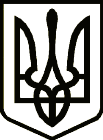 УкраїнаНОВГОРОД – СІВЕРСЬКА МІСЬКА РАДАЧЕРНІГІВСЬКОЇ ОБЛАСТІ(одинадцята сесія VIІIскликання)РІШЕННЯ    липня 2021 року                                                                                           №  Про затвердження проекту землеустроющодо відведення земельної ділянки та передачу її у власність	Розглянувши подані заяви щодо затвердження проекту землеустрою для оформлення права власності на земельні ділянки, відповідно до ст.ст. 12, 33, 81, 118, 121, 122 Земельного кодексу України,  керуючись ст. 26, 59 Закону України "Про місцеве самоврядування в Україні", міська рада ВИРІШИЛА:1. Затвердити проект землеустрою щодо відведення земельної ділянки     у власність з кадастровим номером 7423687000:03:000:0842 для ведення особистого селянського господарства (01.03) за рахунок земель комунальної власності, ненаданих у власність або у постійне користування, Жирному Володимиру Васильовичу, загальною площею – 2,0000 га, на території Новгород-Сіверської міської територіальної громади (за межами населених пунктів):1) безкоштовно передати у власність земельну ділянку з кадастровим номером 7423687000:03:000:0842 Жирному Володимиру Васильовичу;2)  Жирному Володимиру Васильовичу, провести державну реєстрацію нерухомого майна - земельної ділянки.2. Затвердити проект землеустрою щодо відведення земельної ділянки     у власність з кадастровим номером 7423687000:03:000:0812 для ведення особистого селянського господарства (01.03) за рахунок земель комунальної власності, ненаданих у власність або у постійне користування, Рєпнику          Сергію Петровичу, загальною площею – 2,0000 га, на території Новгород-Сіверської міської територіальної громади (за межами населених пунктів):1) безкоштовно передати у власність земельну ділянку з кадастровим номером 7423687000:03:000:0812 Рєпнику Сергію Петровичу;2) Рєпнику Сергію Петровичу  провести державну реєстрацію нерухомого майна - земельної ділянки.3. Затвердити проект землеустрою щодо відведення земельної ділянки     у власність з кадастровим номером 7423687000:03:000:0827 для ведення особистого селянського господарства (01.03) за рахунок земель комунальної власності, ненаданих у власність або у постійне користування, Рихліку        Василю Миколайовичу, загальною площею – 2,0000 га, на території Новгород-Сіверської міської територіальної громади (за межами населених пунктів):1) безкоштовно передати у власність земельну ділянку з кадастровим номером 7423687000:03:000:0827 Рихліку Василю Миколайовичу;2) Рихліку Василю Миколайовичу  провести державну реєстрацію нерухомого майна - земельної ділянки.4. Затвердити проект землеустрою щодо відведення земельної ділянки     у власність з кадастровим номером 7423686200:03:000:1535 для ведення особистого селянського господарства (01.03) за рахунок земель комунальної власності, ненаданих у власність або у постійне користування, Горбачу Михайлу Миколайовичу, загальною площею – 2,0000 га, на території Новгород-Сіверської міської територіальної громади (за межами населених пунктів):1) безкоштовно передати у власність земельну ділянку з кадастровим номером 7423686200:03:000:1535 Горбачу Михайлу Миколайовичу;2)  Горбачу Михайлу Миколайовичу провести державну реєстрацію нерухомого майна - земельної ділянки.5. Затвердити проект землеустрою щодо відведення земельної ділянки     у власність з кадастровим номером 7423686200:04:000:1319 для ведення особистого селянського господарства (01.03) за рахунок земель комунальної власності, ненаданих у власність або у постійне користування, Кучер               Тетяні Миколаївні, загальною площею – 2,0000 га, на території Новгород-Сіверської міської територіальної громади (за межами населених пунктів):1) безкоштовно передати у власність земельну ділянку з кадастровим номером 7423686200:04:000:1319 Кучер Тетяні Миколаївні;2)  Кучер Тетяні Миколаївні провести державну реєстрацію нерухомого майна - земельної ділянки.6. Затвердити проект землеустрою щодо відведення земельної ділянки     у власність з кадастровим номером 7423687000:03:000:0823 для ведення особистого селянського господарства (01.03) за рахунок земель комунальної власності, ненаданих у власність або у постійне користування, Курзі                Сергію Петровичу, загальною площею – 2,0000 га, на території Новгород-Сіверської міської територіальної громади (за межами населених пунктів):1) безкоштовно передати у власність земельну ділянку з кадастровим номером 7423687000:03:000:0823 Курзі Сергію Петровичу; 2) Курзі Сергію Петровичу провести державну реєстрацію нерухомого майна - земельної ділянки.7. Затвердити проект землеустрою щодо відведення земельної ділянки     у власність з кадастровим номером 7423687000:03:000:0816 для ведення особистого селянського господарства (01.03) за рахунок земель комунальної власності, ненаданих у власність або у постійне користування, Шевцову Федору Михайловичу, загальною площею – 2,0000 га, на території Новгород-Сіверської міської територіальної громади (за межами населених пунктів):1) безкоштовно передати у власність земельну ділянку з кадастровим номером 7423687000:03:000:0816 Шевцову Федору Михайловичу; 2) Шевцову Федору Михайловичу провести державну реєстрацію нерухомого майна - земельної ділянки.8. Затвердити проект землеустрою щодо відведення земельної ділянки     у власність з кадастровим номером 7423684700:12:000:0572 для ведення особистого селянського господарства (01.03) за рахунок земель комунальної власності, ненаданих у власність або у постійне користування, Сергієнку Миколі Миколайовичу, загальною площею – 1,9520 га, на території Новгород-Сіверської міської територіальної громади (за межами населених пунктів):1) безкоштовно передати у власність земельну ділянку з кадастровим номером 7423684700:12:000:0572  Сергієнку Миколі Миколайовичу; 2)   Сергієнку Миколі Миколайовичу провести державну реєстрацію нерухомого майна - земельної ділянки9. Затвердити проект землеустрою щодо відведення земельної ділянки     у власність з кадастровим номером 7423681600:02:000:0007 для ведення особистого селянського господарства (01.03) за рахунок земель комунальної власності, ненаданих у власність або у постійне користування, Шапаревському Володимиру Олександровичу, загальною площею – 2,0000 га, на території Новгород-Сіверської міської територіальної громади (за межами населених пунктів):1) безкоштовно передати у власність земельну ділянку з кадастровим номером 7423681600:02:000:0007 Шапаревському Володимиру Олександровичу;2)  Шапаревському Володимиру Олександровичу провести державну реєстрацію нерухомого майна - земельної ділянки.10. Затвердити проект землеустрою щодо відведення земельної ділянки     у власність з кадастровим номером 7423683200:10:000:1155 для ведення особистого селянського господарства (01.03) за рахунок земель комунальної власності, ненаданих у власність або у постійне користування, Гавриліній     Ганні Михайлівні, загальною площею – 1,5000 га, на території Новгород-Сіверської міської територіальної громади (за межами населених пунктів):1) безкоштовно передати у власність земельну ділянку з кадастровим номером 7423683200:10:000:1155 Гавриліній Ганні Михайлівні;2) Гавриліній Ганні Михайлівні  провести державну реєстрацію нерухомого майна - земельної ділянки.11. Затвердити проект землеустрою щодо відведення земельної ділянки     у власність з кадастровим номером 7423684300:07:000:0748 для ведення особистого селянського господарства (01.03) за рахунок земель комунальної власності, ненаданих у власність або у постійне користування, Чепурку Валерію Олексійовичу, загальною площею – 2,0000 га, на території Новгород-Сіверської міської територіальної громади (за межами населених пунктів):1) безкоштовно передати у власність земельну ділянку з кадастровим номером 7423684300:07:000:0748 Чепурку Валерію Олексійовичу;2)  Чепурку Валерію Олексійовичу провести державну реєстрацію нерухомого майна - земельної ділянки.12. Затвердити проект землеустрою щодо відведення земельної ділянки     у власність з кадастровим номером 7423684300:07:000:0747 для ведення особистого селянського господарства (01.03) за рахунок земель комунальної власності, ненаданих у власність або у постійне користування, Чепурко          Сніжані Миколаївні, загальною площею – 2,0000 га, на території Новгород-Сіверської міської територіальної громади (за межами населених пунктів):1) безкоштовно передати у власність земельну ділянку з кадастровим номером 7423684300:07:000:0747  Чепурко Сніжані Миколаївні;2)  Чепурко Сніжані Миколаївні провести державну реєстрацію нерухомого майна - земельної ділянки.13. Затвердити проект землеустрою щодо відведення земельної ділянки     у власність з кадастровим номером 7423687000:03:000:0808 для ведення особистого селянського господарства (01.03) за рахунок земель комунальної власності, ненаданих у власність або у постійне користування, Костюрі         Сергію Юрійовичу, загальною площею – 2,0000 га, на території Новгород-Сіверської міської територіальної громади (за межами населених пунктів):1) безкоштовно передати у власність земельну ділянку з кадастровим номером 7423687000:03:000:0808 Костюрі Сергію Юрійовичу; 2) Костюрі Сергію Юрійовичу провести державну реєстрацію нерухомого майна - земельної ділянки.14. Затвердити проект землеустрою щодо відведення земельної ділянки     у власність з кадастровим номером 7423687800:09:000:0536 для ведення особистого селянського господарства (01.03) за рахунок земель комунальної власності, ненаданих у власність або у постійне користування, Борисову Андрію Олександровичу, загальною площею – 2,0000 га, на території Новгород-Сіверської міської територіальної громади (за межами населених пунктів):1) безкоштовно передати у власність земельну ділянку з кадастровим номером 7423687800:09:000:0536 Борисову Андрію Олександровичу; 2)  Борисову Андрію Олександровичу провести державну реєстрацію нерухомого майна - земельної ділянки.15. Затвердити проект землеустрою щодо відведення земельної ділянки     у власність з кадастровим номером 7423686200:03:000:1537 для ведення особистого селянського господарства (01.03) за рахунок земель комунальної власності, ненаданих у власність або у постійне користування, Юдицькій Світлані Миколаївні, загальною площею – 2,0000 га, на території Новгород-Сіверської міської територіальної громади (за межами населених пунктів):1) безкоштовно передати у власність земельну ділянку з кадастровим номером 7423686200:03:000:1537 Юдицькій Світлані Миколаївні ; 2)  Юдицькій Світлані Миколаївні провести державну реєстрацію нерухомого майна - земельної ділянки.16. Затвердити проект землеустрою щодо відведення земельної ділянки     у власність з кадастровим номером 7423687000:03:000:0809 для ведення особистого селянського господарства (01.03) за рахунок земель комунальної власності, ненаданих у власність або у постійне користування, Кривенку Віктору Леонідовичу, загальною площею – 2,0000 га, на території Новгород-Сіверської міської територіальної громади (за межами населених пунктів):1) безкоштовно передати у власність земельну ділянку з кадастровим номером 7423687000:03:000:0809 Кривенку Віктору Леонідовичу;2) Кривенку Віктору Леонідовичу провести державну реєстрацію нерухомого майна - земельної ділянки.17. Затвердити проект землеустрою щодо відведення земельної ділянки     у власність з кадастровим номером 7423687000:03:000:0811 для ведення особистого селянського господарства (01.03) за рахунок земель комунальної власності, ненаданих у власність або у постійне користування, Маценку     Павлу Володимировичу, загальною площею – 2,0000 га, на території Новгород-Сіверської міської територіальної громади (за межами населених пунктів):1) безкоштовно передати у власність земельну ділянку з кадастровим номером 7423687000:03:000:0811 Маценку Павлу Володимировичу ;2) Маценку Павлу Володимировичу,  провести державну реєстрацію нерухомого майна - земельної ділянки.18. Затвердити проект землеустрою щодо відведення земельної ділянки     у власність з кадастровим номером 7423686600:06:000:1155 для ведення особистого селянського господарства (01.03) за рахунок земель комунальної власності, ненаданих у власність або у постійне користування, Приходьку Володимиру Васильовичу, загальною площею – 2,0000 га, на території Новгород-Сіверської міської територіальної громади (за межами населених пунктів):1) безкоштовно передати у власність земельну ділянку з кадастровим номером 7423686600:06:000:1155ПриходькуВолодимируВасильовичу; 2) Приходьку Володимиру Васильовичу провести державну реєстрацію нерухомого майна - земельної ділянки.19. Затвердити проект землеустрою щодо відведення земельної ділянки     у власність з кадастровим номером 7423687800:09:000:0537 для ведення особистого селянського господарства (01.03) за рахунок земель комунальної власності, ненаданих у власність або у постійне користування, Радич           Ользі Михайлівні, загальною площею – 2,0000 га, на території Новгород-Сіверської міської територіальної громади (за межами населених пунктів):1) безкоштовно передати у власність земельну ділянку з кадастровим номером 7423687800:09:000:0537 Радич Ользі Михайлівні; 2)  Радич Ользі Михайлівні провести державну реєстрацію нерухомого майна - земельної ділянки.20. Затвердити проект землеустрою щодо відведення земельної ділянки     у власність з кадастровим номером 7423681600:05:000:1403 для ведення особистого селянського господарства (01.03) за рахунок земель комунальної власності, ненаданих у власність або у постійне користування, Голован Світлані Валеріївні, загальною площею – 2,0000 га, на території Новгород-Сіверської міської територіальної громади (за межами населених пунктів):1) безкоштовно передати у власність земельну ділянку з кадастровим номером 7423681600:05:000:1403Голован Світлані Валеріївні ;2) Голован Світлані Валеріївні провести державну реєстрацію нерухомого майна - земельної ділянки.21. Затвердити проект землеустрою щодо відведення земельної ділянки     у власність з кадастровим номером 7423681600:05:000:1416 для ведення особистого селянського господарства (01.03) за рахунок земель комунальної власності, ненаданих у власність або у постійне користування, Куценок Валентині Іванівні, загальною площею – 2,0000 га, на території Новгород-Сіверської міської територіальної громади (за межами населених пунктів):1) безкоштовно передати у власність земельну ділянку з кадастровим номером 7423681600:05:000:1416Куценок Валентині Іванівні ;2) Куценок Валентині Іванівні провести державну реєстрацію нерухомого майна - земельної ділянки.22. Затвердити проект землеустрою щодо відведення земельної ділянки     у власність з кадастровим номером 7423684700:10:000:1074 для ведення особистого селянського господарства (01.03) за рахунок земель комунальної власності, ненаданих у власність або у постійне користування, Дорошенко Валентині Федорівні, загальною площею – 2,0000 га, на території Новгород-Сіверської міської територіальної громади (за межами населених пунктів):1) безкоштовно передати у власність земельну ділянку з кадастровим номером 7423684700:10:000:1074 Дорошенко Валентині Федорівні  ; 2)  Дорошенко Валентині Федорівні провести державну реєстрацію нерухомого майна - земельної ділянки.23. Затвердити проект землеустрою щодо відведення земельної ділянки     у власність з кадастровим номером 7423681600:05:000:1417 для ведення особистого селянського господарства (01.03) за рахунок земель комунальної власності, ненаданих у власність або у постійне користування, Бездітко Марині Володимирівні, загальною площею – 2,0000 га, на території Новгород-Сіверської міської територіальної громади (за межами населених пунктів):1) безкоштовно передати у власність земельну ділянку з кадастровим номером 7423681600:05:000:1417Бездітко Марині Володимирівні; 2) Бездітко Марині Володимирівні провести державну реєстрацію нерухомого майна - земельної ділянки.24. Затвердити проект землеустрою щодо відведення земельної ділянки     у власність з кадастровим номером 7423687000:03:000:0824 для ведення особистого селянського господарства (01.03) за рахунок земель комунальної власності, ненаданих у власність або у постійне користування, Лисенку Віктору Миколайовичу, загальною площею – 2,0000 га, на території Новгород-Сіверської міської територіальної громади (за межами населених пунктів):1) безкоштовно передати у власність земельну ділянку з кадастровим номером 7423687000:03:000:0824  Лисенку Віктору Миколайовичу ;2) Лисенку Віктору Миколайовичу провести державну реєстрацію нерухомого майна - земельної ділянки.25. Затвердити проект землеустрою щодо відведення земельної ділянки     у власність з кадастровим номером 7423681600:05:000:1408 для ведення особистого селянського господарства (01.03) за рахунок земель комунальної власності, ненаданих у власність або у постійне користування, Головану Артему Петровичу, загальною площею – 2,0000 га, на території Новгород-Сіверської міської територіальної громади (за межами населених пунктів):1) безкоштовно передати у власність земельну ділянку з кадастровим номером 7423681600:05:000:1408Головану Артему Петровичу;2) Головану Артему Петровичу провести державну реєстрацію нерухомого майна - земельної ділянки.26. Затвердити проект землеустрою щодо відведення земельної ділянки     у власність з кадастровим номером 7423686600:06:000:1156 для ведення особистого селянського господарства (01.03) за рахунок земель комунальної власності, ненаданих у власність або у постійне користування, Цургану Володимиру Івановичу, загальною площею – 2,0000 га, на території Новгород-Сіверської міської територіальної громади (за межами населених пунктів):1) безкоштовно передати у власність земельну ділянку з кадастровим номером 7423686600:06:000:1156 Цургану Володимиру Івановичу ; 2)  Цургану Володимиру Івановичу  провести державну реєстрацію нерухомого майна - земельної ділянки.27. Затвердити проект землеустрою щодо відведення земельної ділянки     у власність з кадастровим номером 7423681600:05:000:1405 для ведення особистого селянського господарства (01.03) за рахунок земель комунальної власності, ненаданих у власність або у постійне користування, Шапаревській Ніні Василівні, загальною площею – 2,0000 га, на території Новгород-Сіверської міської територіальної громади (за межами населених пунктів):1) безкоштовно передати у власність земельну ділянку з кадастровим номером 7423681600:05:000:1405 Шапаревській Ніні Василівні ;2)  Шапаревській Ніні Василівні провести державну реєстрацію нерухомого майна - земельної ділянки.	28. Затвердити проект землеустрою щодо відведення земельної ділянки     у власність з кадастровим номером 7423681600:02:000:0008 для ведення особистого селянського господарства (01.03) за рахунок земель комунальної власності, ненаданих у власність або у постійне користування, Шапаревській Марії Філімонівні, загальною площею – 1,9435 га, на території Новгород-Сіверської міської територіальної громади (за межами населених пунктів) :1) безкоштовно передати у власність земельну ділянку з кадастровим номером 7423681600:02:000:0008 Шапаревській Марії Філімонівні;2) Шапаревській Марії Філімонівні  провести державну реєстрацію нерухомого майна - земельної ділянки.30. Затвердити проект землеустрою щодо відведення земельної ділянки     у власність з кадастровим номером 7423684700:10:000:1077 для ведення особистого селянського господарства (01.03) за рахунок земель комунальної власності, ненаданих у власність або у постійне користування, Шарая Ніні Іванівні, загальною площею – 2,0000 га, на території Новгород-Сіверської міської територіальної громади (за межами населених пунктів):1) безкоштовно передати у власність земельну ділянку з кадастровим номером 7423684700:10:000:1077 Шарая Ніні Іванівні ;2) Шарая Ніні Іванівні провести державну реєстрацію нерухомого майна - земельної ділянки.31. Затвердити проект землеустрою щодо відведення земельної ділянки     у власність з кадастровим номером 7423683200:10:000:1154 для ведення особистого селянського господарства (01.03) за рахунок земель комунальної власності, ненаданих у власність або у постійне користування, Жигалку Михайлу Івановичу, загальною площею – 2,0000 га, на території Новгород-Сіверської міської територіальної громади (за межами населених пунктів):1) безкоштовно передати у власність земельну ділянку з кадастровим номером 7423683200:10:000:1154 Жигалку Михайлу Івановичу ;2) Жигалку Михайлу Івановичу  провести державну реєстрацію нерухомого майна - земельної ділянки32. Затвердити проект землеустрою щодо відведення земельної ділянки     у власність з кадастровим номером 7423687000:03:000:0828 для ведення особистого селянського господарства (01.03) за рахунок земель комунальної власності, ненаданих у власність або у постійне користування, Шавші Валерію Миколайовичу, загальною площею – 2,0000 га, на території Новгород-Сіверської міської територіальної громади (за межами населених пунктів):1) безкоштовно передати у власність земельну ділянку з кадастровим номером 7423687000:03:000:0828 Шавші Валерію Миколайовичу ;2) Шавші Валерію Миколайовичу  провести державну реєстрацію нерухомого майна - земельної ділянки.33. Затвердити проект землеустрою щодо відведення земельної ділянки     у власність з кадастровим номером 7423687000:03:000:0826 для ведення особистого селянського господарства (01.03) за рахунок земель комунальної власності, ненаданих у власність або у постійне користування, Погребняку Олексію Олексійовичу, загальною площею – 2,0000 га, на території Новгород-Сіверської міської територіальної громади (за межами населених пунктів):1) безкоштовно передати у власність земельну ділянку з кадастровим номером 7423687000:03:000:0826 Погребняку Олексію Олексійовичу ;2) Погребняку Олексію Олексійовичу  провести державну реєстрацію нерухомого майна - земельної ділянки.34. Затвердити проект землеустрою щодо відведення земельної ділянки     у власність з кадастровим номером 7423684300:06:000:1260 для ведення особистого селянського господарства (01.03) за рахунок земель комунальної власності, ненаданих у власність або у постійне користування, Кнороз Ганні Павлівні, загальною площею – 2,0000 га, на території Новгород-Сіверської міської територіальної громади (за межами населених пунктів):1) безкоштовно передати у власність земельну ділянку з кадастровим номером 7423684300:06:000:1260 Кнороз Ганні Павлівні  ;2)  Кнороз Ганні Павлівні провести державну реєстрацію нерухомого майна - земельної ділянки.35. Затвердити проект землеустрою щодо відведення земельної ділянки     у власність з кадастровим номером 7423681600:05:000:1422 для ведення особистого селянського господарства (01.03) за рахунок земель комунальної власності, ненаданих у власність або у постійне користування, Купрієнку Павлу Миколайовичу, загальною площею – 2,0000 га, на території Новгород-Сіверської міської територіальної громади (за межами населених пунктів):1) безкоштовно передати у власність земельну ділянку з кадастровим номером 7423681600:05:000:1422 Купрієнку Павлу Миколайовичу ;   2) Купрієнку Павлу Миколайовичу провести державну реєстрацію нерухомого майна - земельної ділянки.36. Затвердити проект землеустрою щодо відведення земельної ділянки     у власність з кадастровим номером 7423687000:03:000:0838 для ведення особистого селянського господарства (01.03) за рахунок земель комунальної власності, ненаданих у власність або у постійне користування, Рихліку Михайлу  Васильовичу, загальною площею – 2,0000 га, на території Новгород-Сіверської міської територіальної громади (за межами населених пунктів):1) безкоштовно передати у власність земельну ділянку з кадастровим номером 7423687000:03:000:0838  Рихліку Михайлу  Васильовичу;2) Рихліку Михайлу Васильовичу провести державну реєстрацію нерухомого майна - земельної ділянки.37. Затвердити проект землеустрою щодо відведення земельної ділянки     у власність з кадастровим номером 7423687800:08:000:0300 для ведення особистого селянського господарства (01.03) за рахунок земель комунальної власності, ненаданих у власність або у постійне користування, Матвієнко Наталії Дмитрівні, загальною площею – 2,0000 га, на території Новгород-Сіверської міської територіальної громади (за межами населених пунктів):1) безкоштовно передати у власність земельну ділянку з кадастровим номером 7423687800:08:000:0300МатвієнкоНаталіїДмитрівні ; 2) Матвієнко Наталії Дмитрівні провести державну реєстрацію нерухомого майна - земельної ділянки.38. Затвердити проект землеустрою щодо відведення земельної ділянки     у власність з кадастровим номером 7423686200:04:000:1320 для ведення особистого селянського господарства (01.03) за рахунок земель комунальної власності, ненаданих у власність або у постійне користування, Михеєнко Надії Василівні, загальною площею – 2,0000 га, на території Новгород-Сіверської міської територіальної громади (за межами населених пунктів):1) безкоштовно передати у власність земельну ділянку з кадастровим номером 7423686200:04:000:1320 Михеєнко Надії Василівні ; 2) Михеєнко Надії Василівні провести державну реєстрацію нерухомого майна - земельної ділянки.39. Затвердити проект землеустрою щодо відведення земельної ділянки     у власність з кадастровим номером 7423687800:07:000:0748 для ведення особистого селянського господарства (01.03) за рахунок земель комунальної власності, ненаданих у власність або у постійне користування, Трегубу Юрію Вікторовичу, загальною площею – 1,9996 га, на території Новгород-Сіверської міської територіальної громади (за межами населених пунктів):1) безкоштовно передати у власність земельну ділянку з кадастровим номером 7423687800:07:000:0748  Трегубу Юрію Вікторовичу; 2) Трегубу Юрію Вікторовичу провести державну реєстрацію нерухомого майна - земельної ділянки.40. Затвердити проект землеустрою щодо відведення земельної ділянки     у власність з кадастровим номером 7423684700:10:000:1075 для ведення особистого селянського господарства (01.03) за рахунок земель комунальної власності, ненаданих у власність або у постійне користування, Рудін Ніні Івановні, загальною площею – 2,0000 га, на території Новгород-Сіверської міської територіальної громади (за межами населених пунктів):1) безкоштовно передати у власність земельну ділянку з кадастровим номером 7423684700:10:000:1075РудінНініІвановні ; 2)   Рудін Ніні Івановні провести державну реєстрацію нерухомого майна - земельної ділянки.41. Затвердити проект землеустрою щодо відведення земельної ділянки     у власність з кадастровим номером 7423684700:10:000:1072 для ведення особистого селянського господарства (01.03) за рахунок земель комунальної власності, ненаданих у власність або у постійне користування, Коровку Віталію Васильовичу, загальною площею – 2,0000 га, на території Новгород-Сіверської міської територіальної громади (за межами населених пунктів):1) безкоштовно передати у власність земельну ділянку з кадастровим номером 7423684700:10:000:1072Коровку Віталію Васильовичу; 2) Коровку Віталію Васильовичу провести державну реєстрацію нерухомого майна - земельної ділянки42. Затвердити проект землеустрою щодо відведення земельної ділянки     у власність з кадастровим номером 7423681200:04:000:0548 для ведення особистого селянського господарства (01.03) за рахунок земель комунальної власності, ненаданих у власність або у постійне користування, Довбні Миколі Івановичу, загальною площею – 2,0000 га, на території Новгород-Сіверської міської територіальної громади (за межами населених пунктів):1) безкоштовно передати у власність земельну ділянку з кадастровим номером 7423681200:04:000:0548 Довбні Миколі Івановичу  ; 2)  Довбні Миколі Івановичу провести державну реєстрацію нерухомого майна - земельної ділянки.43. Затвердити проект землеустрою щодо відведення земельної ділянки     у власність з кадастровим номером 7423687800:09:000:0534 для ведення особистого селянського господарства (01.03) за рахунок земель комунальної власності, ненаданих у власність або у постійне користування, Гармашу Володимиру Євгеновичу, загальною площею – 2,0000 га, на території Новгород-Сіверської міської територіальної громади (за межами населених пунктів):1) безкоштовно передати у власність земельну ділянку з кадастровим номером 7423687800:09:000:0534 Гармашу Володимиру Євгеновичу ; 2)  Гармашу Володимиру Євгеновичу провести державну реєстрацію нерухомого майна - земельної ділянки.44. Затвердити проект землеустрою щодо відведення земельної ділянки     у власність з кадастровим номером 7423687000:03:000:0819 для ведення особистого селянського господарства (01.03) за рахунок земель комунальної власності, ненаданих у власність або у постійне користування, Данькову Анатолію Миколайовичу, загальною площею – 2,0000 га, на території Новгород-Сіверської міської територіальної громади (за межами населених пунктів):1) безкоштовно передати у власність земельну ділянку з кадастровим номером 7423687000:03:000:0819 Данькову Анатолію Миколайовичу  ; 2)  Данькову Анатолію Миколайовичу  провести державну реєстрацію нерухомого майна - земельної ділянки.	45. Затвердити проект землеустрою щодо відведення земельної ділянки     у власність з кадастровим номером 7423687000:03:000:0807 для ведення особистого селянського господарства (01.03) за рахунок земель комунальної власності, ненаданих у власність або у постійне користування, Дубовцю Івану Єгоровичу, загальною площею – 2,0000 га, на території Новгород-Сіверської міської територіальної громади (за межами населених пунктів):1) безкоштовно передати у власність земельну ділянку з кадастровим номером 7423687000:03:000:0807 Дубовцю Івану Єгоровичу  ; 2)  Дубовцю Івану Єгоровичу  провести державну реєстрацію нерухомого майна - земельної ділянки.	46. Затвердити проект землеустрою щодо відведення земельної ділянки     у власність з кадастровим номером 7423686600:06:000:1151 для ведення особистого селянського господарства (01.03) за рахунок земель комунальної власності, ненаданих у власність або у постійне користування, Лабейкіну Віктору Григоровичу, загальною площею – 2,0000 га, на території Новгород-Сіверської міської територіальної громади (за межами населених пунктів):1) безкоштовно передати у власність земельну ділянку з кадастровим номером 7423686600:06:000:1151ЛабейкінуВіктору Григоровичу ; 2)  Лабейкіну Віктору Григоровичу провести державну реєстрацію нерухомого майна - земельної ділянки.47. Затвердити проект землеустрою щодо відведення земельної ділянки     у власність з кадастровим номером 7423687000:03:000:0820 для ведення особистого селянського господарства (01.03) за рахунок земель комунальної власності, ненаданих у власність або у постійне користування, Зєнкову Олегу Володимировичу, загальною площею – 2,0000 га, на території Новгород-Сіверської міської територіальної громади (за межами населених пунктів):1) безкоштовно передати у власність земельну ділянку з кадастровим номером 7423687000:03:000:0820  Зєнкову Олегу Володимировичу; 2)  Зєнкову Олегу Володимировичу провести державну реєстрацію нерухомого майна - земельної ділянки.48. Затвердити проект землеустрою щодо відведення земельної ділянки     у власність з кадастровим номером 7423687000:03:000:0821 для ведення особистого селянського господарства (01.03) за рахунок земель комунальної власності, ненаданих у власність або у постійне користування, Кабишу Олександру Васильовичу, загальною площею – 2,0000 га, на території Новгород-Сіверської міської територіальної громади (за межами населених пунктів):1) безкоштовно передати у власність земельну ділянку з кадастровим номером 7423687000:03:000:0821КабишуОлександруВасильовичу ; 2)   Кабишу Олександру Васильовичу провести державну реєстрацію нерухомого майна - земельної ділянки.49. Затвердити проект землеустрою щодо відведення земельної ділянки     у власність з кадастровим номером 7423681600:05:000:1404 для ведення особистого селянського господарства (01.03) за рахунок земель комунальної власності, ненаданих у власність або у постійне користування, Синєгуб Тетяні Василівні, загальною площею – 2,0000 га, на території Новгород-Сіверської міської територіальної громади (за межами населених пунктів):1) безкоштовно передати у власність земельну ділянку з кадастровим номером 7423681600:05:000:1404  Синєгуб Тетяні Василівні;2) Синєгуб Тетяні Василівні провести державну реєстрацію нерухомого майна - земельної ділянки.50. Затвердити проект землеустрою щодо відведення земельної ділянки     у власність з кадастровим номером 7423681600:02:000:0005 для ведення особистого селянського господарства (01.03) за рахунок земель комунальної власності, ненаданих у власність або у постійне користування, Міцуку Олексію Андрійовичу, загальною площею – 2,0000 га, на території Новгород-Сіверської міської територіальної громади (за межами населених пунктів):1) безкоштовно передати у власність земельну ділянку з кадастровим номером 7423681600:02:000:0005 Міцуку Олексію Андрійовичу;   2) Міцуку Олексію Андрійовичу провести державну реєстрацію нерухомого майна - земельної ділянки.51. Затвердити проект землеустрою щодо відведення земельної ділянки     у власність з кадастровим номером 7423687000:03:000:0825 для ведення особистого селянського господарства (01.03) за рахунок земель комунальної власності, ненаданих у власність або у постійне користування, Мельникову Андрію Вікторовичу, загальною площею – 2,0000 га, на території Новгород-Сіверської міської територіальної громади (за межами населених пунктів):1) безкоштовно передати у власність земельну ділянку з кадастровим номером 7423687000:03:000:0825Мельникову Андрію Вікторовичу ; 2)  Мельникову Андрію Вікторовичу провести державну реєстрацію нерухомого майна - земельної ділянки.52. Затвердити проект землеустрою щодо відведення земельної ділянки     у власність з кадастровим номером 7423686200:03:000:1538 для ведення особистого селянського господарства (01.03) за рахунок земель комунальної власності, ненаданих у власність або у постійне користування, Гаркуші Олені Юріївні, загальною площею – 2,0000 га, на території Новгород-Сіверської міської територіальної громади (за межами населених пунктів):1) безкоштовно передати у власність земельну ділянку з кадастровим номером 7423686200:03:000:1538 Гаркуші Олені Юріївні ; 2)  Гаркуші Олені Юріївні провести державну реєстрацію нерухомого майна - земельної ділянки.	53. Затвердити проект землеустрою щодо відведення земельної ділянки     у власність з кадастровим номером 7423680400:02:000:1347 для ведення особистого селянського господарства (01.03) за рахунок земель комунальної власності, ненаданих у власність або у постійне користування, Телегузу Андрію Володимировичу, загальною площею – 2,0000 га, на території Новгород-Сіверської міської територіальної громади (за межами населених пунктів):1) безкоштовно передати у власність земельну ділянку з кадастровим номером 7423680400:02:000:1347  Телегузу Андрію Володимировичу;2) Телегузу Андрію Володимировичу   провести державну реєстрацію нерухомого майна - земельної ділянки54. Затвердити проект землеустрою щодо відведення земельної ділянки     у власність з кадастровим номером 7423684300:05:000:0549 для ведення особистого селянського господарства (01.03) за рахунок земель комунальної власності, ненаданих у власність або у постійне користування, Павлюку Миколі Борисовичу, загальною площею – 1,5703 га, на території Новгород-Сіверської міської територіальної громади (за межами населених пунктів):1) безкоштовно передати у власність земельну ділянку з кадастровим номером 7423684300:05:000:0549 Павлюку Миколі Борисовичу ; 2)  Павлюку Миколі Борисовичу провести державну реєстрацію нерухомого майна - земельної ділянки55. Затвердити проект землеустрою щодо відведення земельної ділянки     у власність з кадастровим номером 7423683200:10:001:0010 для ведення особистого селянського господарства (01.03) за рахунок земель комунальної власності, ненаданих у власність або у постійне користування, Храпачу Володимиру Андрійовичу, загальною площею – 2,0000 га, на території Новгород-Сіверської міської територіальної громади (за межами населених пунктів):1) безкоштовно передати у власність земельну ділянку з кадастровим номером 7423683200:10:001:0010 Храпачу Володимиру Андрійовичу ; 2) Храпачу Володимиру Андрійовичу провести державну реєстрацію нерухомого майна - земельної ділянки.56. Затвердити проект землеустрою щодо відведення земельної ділянки     у власність з кадастровим номером 7423687000:03:000:0822 для ведення особистого селянського господарства (01.03) за рахунок земель комунальної власності, ненаданих у власність або у постійне користування, Кузнєцову Сергію Леонідовичу, загальною площею – 2,0000 га, на території Новгород-Сіверської міської територіальної громади (за межами населених пунктів):1) безкоштовно передати у власність земельну ділянку з кадастровим номером 7423687000:03:000:0822КузнєцовуСергіюЛеонідовичу ; 2) Кузнєцову Сергію Леонідовичу провести державну реєстрацію нерухомого майна - земельної ділянки.57. Затвердити проект землеустрою щодо відведення земельної ділянки     у власність з кадастровим номером 7423687800:06:000:0701 для ведення особистого селянського господарства (01.03) за рахунок земель комунальної власності, ненаданих у власність або у постійне користування, Петруку Сергію Миколайовичу, загальною площею – 2,0000 га, на території Новгород-Сіверської міської територіальної громади (за межами населених пунктів):1) безкоштовно передати у власність земельну ділянку з кадастровим номером 7423687800:06:000:0701 Петруку Сергію Миколайовичу ; 2)  Петруку Сергію Миколайовичу провести державну реєстрацію нерухомого майна - земельної ділянки58. Затвердити проект землеустрою щодо відведення земельної ділянки     у власність з кадастровим номером 7423684700:10:000:1076 для ведення особистого селянського господарства (01.03) за рахунок земель комунальної власності, ненаданих у власність або у постійне користування, Рудину Вадиму Івановичу, загальною площею – 2,0000 га, на території Новгород-Сіверської міської територіальної громади (за межами населених пунктів):1) безкоштовно передати у власність земельну ділянку з кадастровим номером 7423684700:10:000:1076Рудину Вадиму Івановичу ; 2) Рудину Вадиму Івановичу провести державну реєстрацію нерухомого майна - земельної ділянки.59. Затвердити проект землеустрою щодо відведення земельної ділянки     у власність з кадастровим номером 7423687800:09:000:0535 для ведення особистого селянського господарства (01.03) за рахунок земель комунальної власності, ненаданих у власність або у постійне користування, Нуштаєвій Єлизаветі Сергіївні, загальною площею – 2,0000 га, на території Новгород-Сіверської міської територіальної громади (за межами населених пунктів):1) безкоштовно передати у власність земельну ділянку з кадастровим номером 7423687800:09:000:0535 Нуштаєвій Єлизаветі Сергіївні ; 2) Нуштаєвій Єлизаветі Сергіївні провести державну реєстрацію нерухомого майна - земельної ділянки.60. Затвердити проект землеустрою щодо відведення земельної ділянки     у власність з кадастровим номером 7423687000:03:000:0830 для ведення особистого селянського господарства (01.03) за рахунок земель комунальної власності, ненаданих у власність або у постійне користування, Школьному Віталію Валерійовичу, загальною площею – 2,0000 га, на території Новгород-Сіверської міської територіальної громади (за межами населених пунктів):1) безкоштовно передати у власність земельну ділянку з кадастровим номером 7423687000:03:000:0830 Школьному Віталію Валерійовичу ;2)  Школьному Віталію Валерійовичу  провести державну реєстрацію нерухомого майна - земельної ділянки61. Затвердити проект землеустрою щодо відведення земельної ділянки     у власність з кадастровим номером 7423687800:09:000:0538 для ведення особистого селянського господарства (01.03) за рахунок земель комунальної власності, ненаданих у власність або у постійне користування, Трегуб Ганні Романівні, загальною площею – 2,0000 га, на території Новгород-Сіверської міської територіальної громади (за межами населених пунктів):1) безкоштовно передати у власність земельну ділянку з кадастровим номером 7423687800:09:000:0538 Трегуб Ганні Романівні; 2) Трегуб Ганні Романівні провести державну реєстрацію нерухомого майна - земельної ділянки.63. Затвердити проект землеустрою щодо відведення земельної ділянки     у власність з кадастровим номером 7423686200:03:000:1536 для ведення особистого селянського господарства (01.03) за рахунок земель комунальної власності, ненаданих у власність або у постійне користування, Рябіку Дмитру Володимировичу, загальною площею – 2,0000 га, на території Новгород-Сіверської міської територіальної громади (за межами населених пунктів)  :1) безкоштовно передати у власність земельну ділянку з кадастровим номером 7423686200:03:000:1536 Рябіку Дмитру Володимировичу;2)  Рябіку Дмитру Володимировичу провести державну реєстрацію нерухомого майна - земельної ділянки	64. Затвердити проект землеустрою щодо відведення земельної ділянки     у власність з кадастровим номером 7423686200:03:000:1539 для ведення особистого селянського господарства (01.03) за рахунок земель комунальної власності, ненаданих у власність або у постійне користування, Рябік Ніні Борисівні, загальною площею – 2,0000 га, на території Новгород-Сіверської міської територіальної громади (за межами населених пунктів) :1) безкоштовно передати у власність земельну ділянку з кадастровим номером 7423686200:03:000:1539 Рябік Ніні Борисівні;2)  Рябік Ніні Борисівні  провести державну реєстрацію нерухомого майна - земельної ділянки.65. Затвердити проект землеустрою щодо відведення земельної ділянки     у власність з кадастровим номером 7423687000:03:000:0813 для ведення особистого селянського господарства (01.03) за рахунок земель комунальної власності, ненаданих у власність або у постійне користування, Секері Андрію Дмитровичу, загальною площею – 2,0000 га, на території Новгород-Сіверської міської територіальної громади (за межами населених пунктів):1) безкоштовно передати у власність земельну ділянку з кадастровим номером 7423687000:03:000:0813 Секері Андрію Дмитровичу ;2) Секері Андрію Дмитровичу провести державну реєстрацію нерухомого майна - земельної ділянки66. Затвердити проект землеустрою щодо відведення земельної ділянки     у власність з кадастровим номером 7423681600:05:000:1418 для ведення особистого селянського господарства (01.03) за рахунок земель комунальної власності, ненаданих у власність або у постійне користування, Бездітко Олені Іванівні, загальною площею – 2,0000 га, на території Новгород-Сіверської міської територіальної громади (за межами населених пунктів):1) безкоштовно передати у власність земельну ділянку з кадастровим номером 7423681600:05:000:1418Бездітко Олені Іванівні;2) Бездітко Олені Іванівні провести державну реєстрацію нерухомого майна - земельної ділянки.67. Затвердити проект землеустрою щодо відведення земельної ділянки     у власність з кадастровим номером 7423681600:05:000:1415 для ведення особистого селянського господарства (01.03) за рахунок земель комунальної власності, ненаданих у власність або у постійне користування, Мушинській Ользі Миколаївні ( прізвище до шлюбу Заїка Ольга Миколаївна), загальною площею – 2,0000 га, на території Новгород-Сіверської міської територіальної громади (за межами населених пунктів):1) безкоштовно передати у власність земельну ділянку з кадастровим номером 7423681600:05:000:1415Мушинській Ользі Миколаївні ;2) Мушинській Ользі Миколаївні провести державну реєстрацію нерухомого майна - земельної ділянки.68. Затвердити проект землеустрою щодо відведення земельної ділянки     у власність з кадастровим номером 7423681200:04:000:0546 для ведення особистого селянського господарства (01.03) за рахунок земель комунальної власності, ненаданих у власність або у постійне користування, Довбні Руслану Миколайовичу, загальною площею – 2,0000 га, на території Новгород-Сіверської міської територіальної громади (за межами населених пунктів):1) безкоштовно передати у власність земельну ділянку з кадастровим номером 7423681200:04:000:0546 Довбні Руслану Миколайовичу ;2)  Довбні Руслану Миколайовичу провести державну реєстрацію нерухомого майна - земельної ділянки.69. Затвердити проект землеустрою щодо відведення земельної ділянки     у власність з кадастровим номером 7423687000:03:000:0841 для ведення особистого селянського господарства (01.03) за рахунок земель комунальної власності, ненаданих у власність або у постійне користування, Жирній Тетяні Миколаївні, загальною площею – 2,0000 га на території Новгород-Сіверської міської територіальної громади (за межами населених пунктів) :1) безкоштовно передати у власність земельну ділянку з кадастровим номером 7423687000:03:000:0841 Жирній Тетяні Миколаївні ;2) Жирній Тетяні Миколаївні, провести державну реєстрацію нерухомого майна - земельної ділянки.70. Затвердити проект землеустрою щодо відведення земельної ділянки     у власність з кадастровим номером 7423687800:07:000:0725 для ведення особистого селянського господарства (01.03) за рахунок земель комунальної власності, ненаданих у власність або у постійне користування, Бондар Вікторії В’ячеславівні, загальною площею – 2,0000 га, на території Новгород-Сіверської міської територіальної громади (за межами населених пунктів):1) безкоштовно передати у власність земельну ділянку з кадастровим номером 7423687800:07:000:0725 Бондар Вікторії В’ячеславівні; 2) Бондар Вікторії В’ячеславівні провести державну реєстрацію нерухомого майна - земельної ділянки.71. Затвердити проект землеустрою щодо відведення земельної ділянки     у власність з кадастровим номером 7423684700:12:000:0573 для ведення особистого селянського господарства (01.03) за рахунок земель комунальної власності, ненаданих у власність або у постійне користування, Шумею Сергію Федоровичу, загальною площею – 1,9521 га, на території Новгород-Сіверської міської територіальної громади (за межами населених пунктів) :1) безкоштовно передати у власність земельну ділянку з кадастровим номером 7423684700:12:000:0573 Шумею Сергію Федоровичу;2) Шумею Сергію Федоровичу провести державну реєстрацію нерухомого майна - земельної ділянки.72. Затвердити проект землеустрою щодо відведення земельної ділянки     у власність з кадастровим номером 7423687000:03:000:0810 для ведення особистого селянського господарства (01.03) за рахунок земель комунальної власності, ненаданих у власність або у постійне користування, Магоні Володимиру Олексійовичу, загальною площею – 2,0000 га, на території Новгород-Сіверської міської територіальної громади (за межами населених пунктів):1) безкоштовно передати у власність земельну ділянку з кадастровим номером 7423687000:03:000:0810 Магоні Володимиру Олексійовичу   ;2) Магоні Володимиру Олексійовичу  провести державну реєстрацію нерухомого майна - земельної ділянки73. Затвердити проект землеустрою щодо відведення земельної ділянки     у власність з кадастровим номером 7423686200:04:000:1322 для ведення особистого селянського господарства (01.03) за рахунок земель комунальної власності, ненаданих у власність або у постійне користування, Зюзьку Володимиру Михайловичу, загальною площею – 2,0000 га, на території Новгород-Сіверської  міської  територіальної  громади (за  межами  населених пунктів):1) безкоштовно передати у власність земельну ділянку з кадастровим номером 7423686200:04:000:1322 Зюзьку Володимиру Михайловичу;2) Зюзьку Володимиру Михайловичу провести державну реєстрацію нерухомого майна - земельної ділянки.74. Затвердити проект землеустрою щодо відведення земельної ділянки     у власність з кадастровим номером 7423681200:04:000:0545 для ведення особистого селянського господарства (01.03) за рахунок земель комунальної власності, ненаданих у власність або у постійне користування, Довбні Ніні Олексіївні, загальною площею – 2,0000 га, на території Новгород-Сіверської міської територіальної громади (за межами населених пунктів):1) безкоштовно передати у власність земельну ділянку з кадастровим номером 7423681200:04:000:0545 Довбні Ніні Олексіївні  ; 2) Довбні Ніні Олексіївні провести державну реєстрацію нерухомого майна - земельної ділянки.75. Затвердити проект землеустрою щодо відведення земельної ділянки     у власність з кадастровим номером 7423681600:05:000:1414 для ведення особистого селянського господарства (01.03) за рахунок земель комунальної власності, ненаданих у власність або у постійне користування, Лукаш Тетяні Миколаївні, загальною площею – 2,0000 га, на території Новгород-Сіверської міської територіальної громади (за межами населених пунктів):1) безкоштовно передати у власність земельну ділянку з кадастровим номером 7423681600:05:000:1414 Лукаш Тетяні Миколаївні;   2) Лукаш Тетяні Миколаївні провести державну реєстрацію нерухомого майна - земельної ділянки76. Затвердити проект землеустрою щодо відведення земельної ділянки     у власність з кадастровим номером 7423681600:05:000:1413 для ведення особистого селянського господарства (01.03) за рахунок земель комунальної власності, ненаданих у власність або у постійне користування, Дегтяренку Михайлу Михайловичу, загальною площею – 2,0000 га, на території Новгород-Сіверської міської територіальної громади (за межами населених пунктів):1) безкоштовно передати у власність земельну ділянку з кадастровим номером 7423681600:05:000:1413Дегтяренку Михайлу Михайловичу ;2) Дегтяренку Михайлу Михайловичу провести державну реєстрацію нерухомого майна - земельної ділянки.77. Затвердити проект землеустрою щодо відведення земельної ділянки     у власність з кадастровим номером 7423680800:04:000:1310 для ведення особистого селянського господарства (01.03) за рахунок земель комунальної власності, ненаданих у власність або у постійне користування, Варенні Святославу Васильовичу, загальною площею – 2,0000 га, на території Новгород-Сіверської  міської  територіальної  громади  (за  межами  населених пунктів):1) безкоштовно передати у власність земельну ділянку з кадастровим номером 7423680800:04:000:1310 Варенні Святославу Васильовичу; 2)  Варенні Святославу Васильовичу провести державну реєстрацію нерухомого майна - земельної ділянки.78. Затвердити проект землеустрою щодо відведення земельної ділянки     у власність з кадастровим номером 7423684700:11:000:0396 для ведення особистого селянського господарства (01.03) за рахунок земель комунальної власності, ненаданих у власність або у постійне користування, Мамаю Олександру Джамаловичу, загальною площею – 2,0000 га, на території Новгород-Сіверської міської територіальної громади (за межами населених пунктів):1) безкоштовно передати у власність земельну ділянку з кадастровим номером 7423684700:11:000:0396 Мамаю Олександру Джамаловичу; 2)  Мамаю Олександру Джамаловичу провести державну реєстрацію нерухомого майна - земельної ділянки.79. Затвердити проект землеустрою щодо відведення земельної ділянки     у власність з кадастровим номером 7423684300:07:000:0759 для ведення особистого селянського господарства (01.03) за рахунок земель комунальної власності, ненаданих у власність або у постійне користування, Ніколаєнко Марії Олександрівні, загальною площею – 1,7000 га, на території Новгород-Сіверської міської територіальної громади (за межами населених пунктів):1) безкоштовно передати у власність земельну ділянку з кадастровим номером 7423684300:07:000:0759 Ніколаєнко Марії Олександрівні ; 2) Ніколаєнко Марії Олександрівні провести державну реєстрацію нерухомого майна - земельної ділянки.80. Затвердити проект землеустрою щодо відведення земельної ділянки     у власність з кадастровим номером 7423684300:02:000:0007 для ведення особистого селянського господарства (01.03) за рахунок земель комунальної власності, ненаданих у власність або у постійне користування, Сенченку Миколі Петровичу, загальною площею – 2,0000 га, на території Новгород-Сіверської міської територіальної громади (за межами населених пунктів):1) безкоштовно передати у власність земельну ділянку з кадастровим номером 7423684300:02:000:0007 Сенченку Миколі Петровичу ; 2) Сенченку Миколі Петровичу провести державну реєстрацію нерухомого майна - земельної ділянки.81. Затвердити проект землеустрою щодо відведення земельної ділянки     у власність з кадастровим номером 7423684300:05:000:0551 для ведення особистого селянського господарства (01.03) за рахунок земель комунальної власності, ненаданих у власність або у постійне користування, Павлюк Людмилі Анатоліївні, загальною площею – 2,0000 га, на території Новгород-Сіверської міської територіальної громади (за межами населених пунктів):1) безкоштовно передати у власність земельну ділянку з кадастровим номером 7423684300:05:000:0551 Павлюк Людмилі Анатоліївні   ; 2) Павлюк Людмилі Анатоліївні провести державну реєстрацію нерухомого майна - земельної ділянки.82. Затвердити проект землеустрою щодо відведення земельної ділянки     у власність з кадастровим номером 7423684300:05:000:0550 для ведення особистого селянського господарства (01.03) за рахунок земель комунальної власності, ненаданих у власність або у постійне користування, Чичканю Сергію  Івановичу, загальною площею – 2,0000 га, на території Новгород-Сіверської міської територіальної громади (за межами населених пунктів):1) безкоштовно передати у власність земельну ділянку з кадастровим номером 7423684300:05:000:0550  Чичканю Сергію  Івановичу  ; 2) Чичканю Сергію  Івановичу провести державну реєстрацію нерухомого майна - земельної ділянки.83. Затвердити проект землеустрою щодо відведення земельної ділянки     у власність з кадастровим номером 7423686600:05:000:0882 для ведення особистого селянського господарства (01.03) за рахунок земель комунальної власності, ненаданих у власність або у постійне користування, Герчаку Євгену Вікторовичу, загальною площею – 2,0000 га, на території Новгород-Сіверської міської територіальної громади (за межами населених пунктів):1) безкоштовно передати у власність земельну ділянку з кадастровим номером 7423686600:05:000:0882   Герчаку Євгену Вікторовичу; 2)  Герчаку Євгену Вікторовичу провести державну реєстрацію нерухомого майна - земельної ділянки.84. Затвердити проект землеустрою щодо відведення земельної ділянки     у власність з кадастровим номером 7423685000:08:000:0708 для ведення особистого селянського господарства (01.03) за рахунок земель комунальної власності, ненаданих у власність або у постійне користування, Острику Сергію Анатолійовичу, загальною площею – 2,0000 га, на території Новгород-Сіверської міської територіальної громади (за межами населених пунктів):1) безкоштовно передати у власність земельну ділянку з кадастровим номером 7423685000:08:000:0708 Острику Сергію Анатолійовичу   ; 2)  Острику Сергію Анатолійовичу  провести державну реєстрацію нерухомого майна - земельної ділянки.85. Затвердити проект землеустрою щодо відведення земельної ділянки     у власність з кадастровим номером 7423684300:02:000:0004 для ведення особистого селянського господарства (01.03) за рахунок земель комунальної власності, ненаданих у власність або у постійне користування, Новіковій Наталії  Василівні,  загальною  площею – 1,5000  га,  на  території   Новгород-Сіверської міської територіальної громади (за межами населених пунктів):1) безкоштовно передати у власність земельну ділянку з кадастровим номером 7423684300:02:000:0004   Новіковій Наталії Василівні ;          2) Новіковій Наталії Василівні   провести державну реєстрацію нерухомого майна - земельної ділянки.86. Затвердити проект землеустрою щодо відведення земельної ділянки     у власність з кадастровим номером 7423681600:05:000:1423 для ведення особистого селянського господарства (01.03) за рахунок земель комунальної власності, ненаданих у власність або у постійне користування, Андросенку Руслану Михайловичу, загальною площею – 2,0000 га, на території Новгород-Сіверської міської територіальної громади (за межами населених пунктів):1) безкоштовно передати у власність земельну ділянку з кадастровим номером   7423681600:05:000:1423  Андросенку Руслану Михайловичу ;          2) Андросенку Руслану Михайловичу   провести державну реєстрацію нерухомого майна - земельної ділянки.87. Затвердити проект землеустрою щодо відведення земельної ділянки     у власність з кадастровим номером 7423685000:10:000:0522 для ведення особистого селянського господарства (01.03) за рахунок земель комунальної власності, ненаданих у власність або у постійне користування, Сідько Олені Миколаївні, загальною площею – 2,0000 га, на території Новгород-Сіверської міської територіальної громади (за межами населених пунктів):1) безкоштовно передати у власність земельну ділянку з кадастровим номером   7423685000:10:000:0522 Сідько Олені Миколаївні  ;          2) Сідько Олені Миколаївні    провести державну реєстрацію нерухомого майна - земельної ділянки.88. Затвердити проект землеустрою щодо відведення земельної ділянки     у власність з кадастровим номером 7423685000:10:000:0523 для ведення особистого селянського господарства (01.03) за рахунок земель комунальної власності, ненаданих у власність або у постійне користування, Сідьку Віталію Григоровичу, загальною площею – 1,7408 га, на території Новгород-Сіверської міської територіальної громади (за межами населених пунктів):	1) безкоштовно передати у власність земельну ділянку з кадастровим номером   7423685000:10:000:0523Сідьку Віталію Григоровичу;         2)    Сідьку Віталію Григоровичу провести державну реєстрацію нерухомого майна - земельної ділянки.89. Затвердити проект землеустрою щодо відведення земельної ділянки     у власність з кадастровим номером 7423680800:05:000:0677 для ведення особистого селянського господарства (01.03) за рахунок земель комунальної власності, ненаданих у власність або у постійне користування, Махаткову Петру Володимировичу, загальною площею – 2,0000 га, на території Новгород-Сіверської міської територіальної громади (за межами населених пунктів):1) безкоштовно передати у власність земельну ділянку з кадастровим номером    7423680800:05:000:0677 Махаткову Петру Володимировичу ;           2)   Махаткову Петру Володимировичу  провести державну реєстрацію нерухомого майна - земельної ділянки.90. Затвердити проект землеустрою щодо відведення земельної ділянки     у власність з кадастровим номером 7423681600:05:000:1412 для ведення особистого селянського господарства (01.03) за рахунок земель комунальної власності, ненаданих у власність або у постійне користування, Цвілю Віталію Сергійовичу, загальною площею – 2,0000 га, на території Новгород-Сіверської міської територіальної громади (за межами населених пунктів):1) безкоштовно передати у власність земельну ділянку з кадастровим номером    7423681600:05:000:1412  Цвілю Віталію Сергійовичу ;           2) Цвілю Віталію Сергійовичу провести державну реєстрацію нерухомого майна - земельної ділянки.	91. Затвердити проект землеустрою щодо відведення земельної ділянки     у власність з кадастровим номером 7423686600:05:000:0884 для ведення особистого селянського господарства (01.03) за рахунок земель комунальної власності, ненаданих у власність або у постійне користування, Сисоєву Данилу Володимировичу, загальною площею – 2,0000 га, на території Новгород-Сіверської міської територіальної громади (за межами населених пунктів):	1) безкоштовно передати у власність земельну ділянку з кадастровим номером  7423686600:05:000:0884  Сисоєву Данилу Володимировичу ;           2)   Сисоєву Данилу Володимировичу провести державну реєстрацію нерухомого майна - земельної ділянки.92. Затвердити проект землеустрою щодо відведення земельної ділянки     у власність з кадастровим номером 7423686600:05:000:0883 для ведення особистого селянського господарства (01.03) за рахунок земель комунальної власності, ненаданих у власність або у постійне користування, Сисоєву  Володимиру Валентиновичу, загальною площею – 2,0000 га, на території Новгород-Сіверської міської територіальної громади (за межами населених пунктів):1) безкоштовно передати у власність земельну ділянку з кадастровим номером  7423686600:05:000:0883  Сисоєву  Володимиру Валентиновичу ;           2) Сисоєву  Володимиру Валентиновичу провести державну реєстрацію нерухомого майна - земельної ділянки.93. Затвердити проект землеустрою щодо відведення земельної ділянки     у власність з кадастровим номером 7423684300:07:000:0765 для ведення особистого селянського господарства (01.03) за рахунок земель комунальної власності, ненаданих у власність або у постійне користування, Романенку Сергію Володимировичу, загальною площею – 2,0000 га, на території Новгород-Сіверської міської територіальної громади (за межами населених пунктів):1) безкоштовно передати у власність земельну ділянку з кадастровим номером  7423684300:07:000:0765   Романенку Сергію Володимировичу ;           2) Романенку Сергію Володимировичу провести державну реєстрацію нерухомого майна - земельної ділянки.94. Затвердити проект землеустрою щодо відведення земельної ділянки     у власність з кадастровим номером 7423681600:05:000:1410 для ведення особистого селянського господарства (01.03) за рахунок земель комунальної власності, ненаданих у власність або у постійне користування, Купрієнко Оксані Михайлівні, загальною площею – 2,0000 га, на території Новгород-Сіверської міської територіальної громади (за межами населених пунктів):1) безкоштовно передати у власність земельну ділянку з кадастровим номером  7423681600:05:000:1410  Купрієнко Оксані Михайлівні   ;           2) Купрієнко Оксані Михайлівні провести державну реєстрацію нерухомого майна - земельної ділянки.95. Затвердити проект землеустрою щодо відведення земельної ділянки     у власність з кадастровим номером 7423685000:10:000:0520 для ведення особистого селянського господарства (01.03) за рахунок земель комунальної власності, ненаданих у власність або у постійне користування, Ляшенко Петру Васильовичу, загальною площею – 2,0000 га, на території Новгород-Сіверської міської територіальної громади (за межами населених пунктів):1) безкоштовно передати у власність земельну ділянку з кадастровим номером  7423685000:10:000:0520  Ляшенко Петру Васильовичу   ;           2) Ляшенко Петру Васильовичу провести державну реєстрацію нерухомого майна - земельної ділянки.96. Затвердити проект землеустрою щодо відведення земельної ділянки     у власність з кадастровим номером 7423684300:05:000:0529 для ведення особистого селянського господарства (01.03) за рахунок земель комунальної власності, ненаданих у власність або у постійне користування,Прачику Олександру Васильовичу, загальною площею – 2,0000 га, на території Новгород-Сіверської міської територіальної громади (за межами населених пунктів):1) безкоштовно передати у власність земельну ділянку з кадастровим номером  7423684300:05:000:0529  Прачику Олександру Васильовичу ;  2) Прачику Олександру Васильовичу провести державну реєстрацію нерухомого майна - земельної ділянки.97. Затвердити проект землеустрою щодо відведення земельної ділянки     у власність з кадастровим номером 7423684300:02:000:0006 для ведення особистого селянського господарства (01.03) за рахунок земель комунальної власності, ненаданих у власність або у постійне користування, Силенко Марії Василівні, загальною площею – 1,4609 га, на території Новгород-Сіверської міської територіальної громади (за межами населених пунктів):1) безкоштовно передати у власність земельну ділянку з кадастровим номером  7423684300:02:000:0006  Силенко Марії Василівні ;  2) Силенко Марії Василівні  провести державну реєстрацію нерухомого майна - земельної ділянки.98. Затвердити проект землеустрою щодо відведення земельної ділянки     у власність з кадастровим номером 7423684300:07:000:0761 для ведення особистого селянського господарства (01.03) за рахунок земель комунальної власності, ненаданих у власність або у постійне користування, ВерхушіЮрію Миколайовичу, загальною площею – 2,0000 га, на території Новгород-Сіверської міської територіальної громади (за межами населених пунктів):1) безкоштовно передати у власність земельну ділянку з кадастровим номером  7423684300:07:000:0761  Верхуші Юрію Миколайовичу ;           2) Верхуші Юрію Миколайовичу провести державну реєстрацію нерухомого майна - земельної ділянки.99. Затвердити проект землеустрою щодо відведення земельної ділянки     у власність з кадастровим номером 7423684700:11:000:0403 для ведення особистого селянського господарства (01.03) за рахунок земель комунальної власності, ненаданих у власність або у постійне користування, Рябко Фаїні Костянтинівні, загальною площею – 2,0000 га, на території Новгород-Сіверської міської територіальної громади (за межами населених пунктів):1) безкоштовно передати у власність земельну ділянку з кадастровим номером  7423684700:11:000:0403  Рябко Фаїні Костянтинівні ;            2)Рябко Фаїні Костянтинівні провести державну реєстрацію нерухомого майна - земельної ділянки.100.Затвердити проект землеустрою щодо відведення земельної ділянки     у власність з кадастровим номером 7423684700:11:000:0404 для ведення особистого селянського господарства (01.03) за рахунок земель комунальної власності, ненаданих у власність або у постійне користування, Рябку Володимиру Івановичу, загальною площею – 2,0000 га, на території Новгород-Сіверської міської територіальної громади (за межами населених пунктів):1) безкоштовно передати у власність земельну ділянку з кадастровим номером  7423684700:11:000:0404 Рябку Володимиру Івановичу  ;            2) Рябку Володимиру Івановичу провести державну реєстрацію нерухомого майна - земельної ділянки.101.Затвердити проект землеустрою щодо відведення земельної ділянки     у власність з кадастровим номером 7423686600:05:000:0873 для ведення особистого селянського господарства (01.03) за рахунок земель комунальної власності, ненаданих у власність або у постійне користування, Сисоєву Микиті Володимировичу, загальною площею – 2,0000 га, на території Новгород-Сіверської міської територіальної громади (за межами населених пунктів):1) безкоштовно передати у власність земельну ділянку з кадастровим номером  7423686600:05:000:0873 Сисоєву Микиті Володимировичу  ;            2) Сисоєву Микиті Володимировичу провести державну реєстрацію нерухомого майна - земельної ділянки.102.Затвердити проект землеустрою щодо відведення земельної ділянки     у власність з кадастровим номером 7423685000:08:000:0704 для ведення особистого селянського господарства (01.03) за рахунок земель комунальної власності, ненаданих у власність або у постійне користування, Пись Олександрі Андріївні, загальною площею – 2,0000 га, на території Новгород-Сіверської міської територіальної громади (за межами населених пунктів):1) безкоштовно передати у власність земельну ділянку з кадастровим номером  7423685000:08:000:0704  Пись Олександрі Андріївні;            2)Пись Олександрі Андріївні провести державну реєстрацію нерухомого майна - земельної ділянки.103. Затвердити проект землеустрою щодо відведення земельної ділянки     у власність з кадастровим номером 7423685000:08:000:0707 для ведення особистого селянського господарства (01.03) за рахунок земель комунальної власності, ненаданих у власність або у постійне користування, Лукашову Тимофію Вікторовичу, загальною площею – 2,0000 га, на території Новгород-Сіверської міської територіальної громади (за межами населених пунктів):1) безкоштовно передати у власність земельну ділянку з кадастровим номером  7423685000:08:000:0707Лукашову Тимофію Вікторовичу ;            2) Лукашову Тимофію Вікторовичу провести державну реєстрацію нерухомого майна - земельної ділянки.104.Затвердити проект землеустрою щодо відведення земельної ділянки     у власність з кадастровим номером 7423687800:07:000:0751 для ведення особистого селянського господарства (01.03) за рахунок земель комунальної власності, ненаданих у власність або у постійне користування, Матвієнку Євгенію Анатолійовичу, загальною площею – 2,0000 га, на території Новгород-Сіверської міської територіальної громади (за межами населених пунктів):1) безкоштовно передати у власність земельну ділянку з кадастровим номером  7423687800:07:000:0751 Матвієнку Євгенію Анатолійовичу  ;            2) Матвієнку Євгенію Анатолійовичу провести державну реєстрацію нерухомого майна - земельної ділянки. 105. Затвердити проект землеустрою щодо відведення земельної ділянки     у власність з кадастровим номером 7423687800:07:000:0733 для ведення особистого селянського господарства (01.03) за рахунок земель комунальної власності, ненаданих у власність або у постійне користування, Матвієнко Марині Василівні, загальною площею – 1,9988 га, на території Новгород-Сіверської міської територіальної громади (за межами населених пунктів):1) безкоштовно передати у власність земельну ділянку з кадастровим номером  7423687800:07:000:0733   Матвієнко Марині Василівні;            2) Матвієнко Марині Василівні провести державну реєстрацію нерухомого майна - земельної ділянки. 106. Затвердити проект землеустрою щодо відведення земельної ділянки     у власність з кадастровим номером 7423687800:07:000:0742 для ведення особистого селянського господарства (01.03) за рахунок земель комунальної власності, ненаданих у власність або у постійне користування, Коваленко Валентині Григорівні, загальною площею – 2,0000 га, на території Новгород-Сіверської міської територіальної громади (за межами населених пунктів):1) безкоштовно передати у власність земельну ділянку з кадастровим номером  7423687800:07:000:0742 Коваленко Валентині Григорівні  ;            2) Коваленко Валентині Григорівні провести державну реєстрацію нерухомого майна - земельної ділянки. 107. Затвердити проект землеустрою щодо відведення земельної ділянки     у власність з кадастровим номером 7423687800:07:000:0732 для ведення особистого селянського господарства (01.03) за рахунок земель комунальної власності, ненаданих у власність або у постійне користування, Коваленку Михайлу Івановичу, загальною площею – 1,9992 га, на території Новгород-Сіверської міської територіальної громади (за межами населених пунктів):1) безкоштовно передати у власність земельну ділянку з кадастровим номером  7423687800:07:000:0732 Коваленку Михайлу Івановичу  ;            2) Коваленку Михайлу Івановичу провести державну реєстрацію нерухомого майна - земельної ділянки. 108.Затвердити проект землеустрою щодо відведення земельної ділянки     у власність з кадастровим номером 7423685800:04:000:0069 для ведення особистого селянського господарства (01.03) за рахунок земель комунальної власності, ненаданих у власність або у постійне користування, Пуризі Володимиру Івановичу, загальною площею – 0,4111га, за адресою: с.  Фаївка, Новгород-Сіверський район, Чернігівська область:1) безкоштовно передати у власність земельну ділянку з кадастровим номером  7423685800:04:000:0069 Пуризі Володимиру Івановичу  ;            2) Пуризі Володимиру Івановичу провести державну реєстрацію нерухомого майна - земельної ділянки. 109.Затвердити проект землеустрою щодо відведення земельної ділянки     у власність з кадастровим номером 7423680400:02:000:1351 для ведення особистого селянського господарства (01.03) за рахунок земель комунальної власності, ненаданих у власність або у постійне користування, Ірсі Олександру Сергійовичу, загальною площею – 2,0000га, на території Новгород-Сіверської міської територіальної громади (за межами населених пунктів):1) безкоштовно передати у власність земельну ділянку з кадастровим номером  7423680400:02:000:1351  Ірсі Олександру Сергійовичу;            2) Ірсі Олександру Сергійовичу провести державну реєстрацію нерухомого майна - земельної ділянки. 110.Затвердити проект землеустрою щодо відведення земельної ділянки     у власність з кадастровим номером 7423684700:10:000:1083 для ведення особистого селянського господарства (01.03) за рахунок земель комунальної власності, ненаданих у власність або у постійне користування, Лавринець Валентині Степанівні, загальною площею – 2,0000га, на території Новгород-Сіверської міської територіальної громади (за межами населених пунктів):1) безкоштовно передати у власність земельну ділянку з кадастровим номером  7423684700:10:000:1083 Лавринець Валентині Степанівні  ;            2) Лавринець Валентині Степанівні провести державну реєстрацію нерухомого майна - земельної ділянки. 111.Затвердити проект землеустрою щодо відведення земельної ділянки     у власність з кадастровим номером 7423684700:10:000:1082 для ведення особистого селянського господарства (01.03) за рахунок земель комунальної власності, ненаданих у власність або у постійне користування, Надточію Валерію Сергійовичу, загальною площею – 2,0000га, на території Новгород-Сіверської міської територіальної громади (за межами населених пунктів):1) безкоштовно передати у власність земельну ділянку з кадастровим номером  7423684700:10:000:1082Надточію Валерію Сергійовичу ;            2) Надточію Валерію Сергійовичу провести державну реєстрацію нерухомого майна - земельної ділянки. 	112.Затвердити проект землеустрою щодо відведення земельної ділянки     у власність з кадастровим номером 7423687800:07:000:0744 для ведення особистого селянського господарства (01.03) за рахунок земель комунальної власності, ненаданих у власність або у постійне користування,Гончаровій Людмилі Петрівні , загальною площею – 2,0000га, на території Новгород-Сіверської міської територіальної громади (за межами населених пунктів):1) безкоштовно передати у власність земельну ділянку з кадастровим номером  7423687800:07:000:0744 Гончаровій Людмилі Петрівні ;            2) Гончаровій Людмилі Петрівні провести державну реєстрацію нерухомого майна - земельної ділянки. 113.Затвердити проект землеустрою щодо відведення земельної ділянки     у власність з кадастровим номером 7423684300:07:000:0678 для ведення особистого селянського господарства (01.03) за рахунок земель комунальної власності, ненаданих у власність або у постійне користування, Зайцеву Станіславу Сергійовичу , загальною площею – 2,0000га, на території Новгород-Сіверської міської територіальної громади (за межами населених пунктів):1) безкоштовно передати у власність земельну ділянку з кадастровим номером  7423684300:07:000:0678 Зайцеву Станіславу Сергійовичу ;            2) Зайцеву Станіславу Сергійовичу провести державну реєстрацію нерухомого майна - земельної ділянки. 114.Затвердити проект землеустрою щодо відведення земельної ділянки     у власність з кадастровим номером 7423687800:07:000:0743 для ведення особистого селянського господарства (01.03) за рахунок земель комунальної власності, ненаданих у власність або у постійне користування, Сердюк Ірині Вікторівні , загальною площею – 2,0000га, на території Новгород-Сіверської міської територіальної громади (за межами населених пунктів):1) безкоштовно передати у власність земельну ділянку з кадастровим номером 7423687800:07:000:0743   Сердюк Ірині Вікторівні;            2) Сердюк Ірині Вікторівні провести державну реєстрацію нерухомого майна - земельної ділянки. 115.Затвердити проект землеустрою щодо відведення земельної ділянки     у власність з кадастровим номером 7423684700:11:000:0399 для ведення особистого селянського господарства (01.03) за рахунок земель комунальної власності, ненаданих у власність або у постійне користування, Сергієнко Надії Олексіївні , загальною площею – 2,0000га, на території Новгород-Сіверської міської територіальної громади (за межами населених пунктів):1) безкоштовно передати у власність земельну ділянку з кадастровим номером 7423684700:11:000:0399 Сергієнко Надії Олексіївні   ;            2) Сергієнко Надії Олексіївні провести державну реєстрацію нерухомого майна - земельної ділянки. 116.Затвердити проект землеустрою щодо відведення земельної ділянки     у власність з кадастровим номером 7423688100:07:000:0631 для ведення особистого селянського господарства (01.03) за рахунок земель комунальної власності, ненаданих у власність або у постійне користування, Вороньку Юрію Валерійовичу , загальною площею – 1,5614га, на території Новгород-Сіверської міської територіальної громади (за межами населених пунктів):1) безкоштовно передати у власність земельну ділянку з кадастровим номером 7423688100:07:000:0631  Вороньку Юрію Валерійовичу ;            2) Вороньку Юрію Валерійовичу провести державну реєстрацію нерухомого майна - земельної ділянки. 117. Затвердити проект землеустрою щодо відведення земельної ділянки     у власність з кадастровим номером 7423682400:07:000:0124 для ведення особистого селянського господарства (01.03) за рахунок земель комунальної власності, ненаданих у власність або у постійне користування, Гулак Ірині Миколаївні , загальною площею – 2,0000га, на території Новгород-Сіверської міської територіальної громади (за межами населених пунктів):1) безкоштовно передати у власність земельну ділянку з кадастровим номером 7423682400:07:000:0124Гулак Ірині Миколаївні;            2) Гулак Ірині Миколаївні провести державну реєстрацію нерухомого майна - земельної ділянки. 118. Затвердити проект землеустрою щодо відведення земельної ділянки     у власність з кадастровим номером 7423682400:08:000:0664 для ведення особистого селянського господарства (01.03) за рахунок земель комунальної власності, ненаданих у власність або у постійне користування, Кульку Сергію Миколайовичу , загальною площею – 2,0000га, на території Новгород-Сіверської міської територіальної громади (за межами населених пунктів):1) безкоштовно передати у власність земельну ділянку з кадастровим номером 7423682400:08:000:0664  Кульку Сергію Миколайовичу ;            2) Кульку Сергію Миколайовичу провести державну реєстрацію нерухомого майна - земельної ділянки. 119. Затвердити проект землеустрою щодо відведення земельної ділянки     у власність з кадастровим номером 7423682400:05:000:0201 для ведення особистого селянського господарства (01.03) за рахунок земель комунальної власності, ненаданих у власність або у постійне користування, Пузан Тетяні Михайлівні , загальною площею – 2,0000га, на території Новгород-Сіверської міської територіальної громади (за межами населених пунктів):1) безкоштовно передати у власність земельну ділянку з кадастровим номером 7423682400:05:000:0201 Пузан Тетяні Михайлівні   ;            2)  Пузан Тетяні Михайлівні провести державну реєстрацію нерухомого майна - земельної ділянки. 120. Затвердити проект землеустрою щодо відведення земельної ділянки     у власність з кадастровим номером 7423682400:05:000:0203 для ведення особистого селянського господарства (01.03) за рахунок земель комунальної власності, ненаданих у власність або у постійне користування, Пузану Михайлу Михайловичу , загальною площею – 2,0000га, на території Новгород-Сіверської міської територіальної громади (за межами населених пунктів):1) безкоштовно передати у власність земельну ділянку з кадастровим номером 7423682400:05:000:0203  Пузану Михайлу Михайловичу  ;            2) Пузану Михайлу Михайловичу провести державну реєстрацію нерухомого майна - земельної ділянки. 121. Затвердити проект землеустрою щодо відведення земельної ділянки     у власність з кадастровим номером 7423682400:05:000:0209 для ведення особистого селянського господарства (01.03) за рахунок земель комунальної власності, ненаданих у власність або у постійне користування, Сиксин Юлії Анатоліївні , загальною площею – 2,0000га, на території Новгород-Сіверської міської територіальної громади (за межами населених пунктів):1) безкоштовно передати у власність земельну ділянку з кадастровим номером 7423682400:05:000:0209  Сиксин Юлії Анатоліївні  ;            2) Сиксин Юлії Анатоліївні провести державну реєстрацію нерухомого майна - земельної ділянки. 122. Затвердити проект землеустрою щодо відведення земельної ділянки     у власність з кадастровим номером 7423682400:07:000:0233 для ведення особистого селянського господарства (01.03) за рахунок земель комунальної власності, ненаданих у власність або у постійне користування, Кахуті Світлані Юріївні , загальною площею – 2,0000га, на території Новгород-Сіверської міської територіальної громади (за межами населених пунктів):1) безкоштовно передати у власність земельну ділянку з кадастровим номером 7423682400:07:000:0233 Кахуті Світлані Юріївні    ;            2) Кахуті Світлані Юріївні провести державну реєстрацію нерухомого майна - земельної ділянки. 123. Затвердити проект землеустрою щодо відведення земельної ділянки     у власність з кадастровим номером 7423682400:08:000:0646 для ведення особистого селянського господарства (01.03) за рахунок земель комунальної власності, ненаданих у власність або у постійне користування, Литвяк Світлані Іванівні , загальною площею – 2,0000га, на території Новгород-Сіверської міської територіальної громади (за межами населених пунктів):1) безкоштовно передати у власність земельну ділянку з кадастровим номером 7423682400:08:000:0646 Литвяк Світлані Іванівні    ;            2) Литвяк Світлані Іванівні  провести державну реєстрацію нерухомого майна - земельної ділянки. 124. Затвердити проект землеустрою щодо відведення земельної ділянки     у власність з кадастровим номером 7423682400:08:000:0647 для ведення особистого селянського господарства (01.03) за рахунок земель комунальної власності, ненаданих у власність або у постійне користування, Коренець Ганні Михайлівні , загальною площею – 2,0000га, на території Новгород-Сіверської міської територіальної громади (за межами населених пунктів):1) безкоштовно передати у власність земельну ділянку з кадастровим номером 7423682400:08:000:0647 Коренець Ганні Михайлівні   ;            2)Коренець Ганні Михайлівні провести державну реєстрацію нерухомого майна - земельної ділянки. 125. Затвердити проект землеустрою щодо відведення земельної ділянки     у власність з кадастровим номером 7423682400:05:000:0206 для ведення особистого селянського господарства (01.03) за рахунок земель комунальної власності, ненаданих у власність або у постійне користування, СиксинАльоні Олександрівні, загальною площею – 2,0000га, на території Новгород-Сіверської міської територіальної громади (за межами населених пунктів):1) безкоштовно передати у власність земельну ділянку з кадастровим номером 7423682400:05:000:0206  СиксинАльоні Олександрівні ;            2)  СиксинАльоні Олександрівні провести державну реєстрацію нерухомого майна - земельної ділянки. 126. Затвердити проект землеустрою щодо відведення земельної ділянки     у власність з кадастровим номером 7423681600:05:000:1419 для ведення особистого селянського господарства (01.03) за рахунок земель комунальної власності, ненаданих у власність або у постійне користування, Борисович Ксенії Олександрівні, загальною площею – 2,0000га, на території Новгород-Сіверської міської територіальної громади (за межами населених пунктів):1) безкоштовно передати у власність земельну ділянку з кадастровим номером 7423681600:05:000:1419 Борисович Ксенії Олександрівні  ;            2) Борисович Ксенії Олександрівні провести державну реєстрацію нерухомого майна - земельної ділянки. 127. Затвердити проект землеустрою щодо відведення земельної ділянки     у власність з кадастровим номером 7423687000:03:000:0829 для ведення особистого селянського господарства (01.03) за рахунок земель комунальної власності, ненаданих у власність або у постійне користування, Шилу Миколі Миколайовичу, загальною площею – 2,0000га, на території Новгород-Сіверської міської територіальної громади (за межами населених пунктів):1) безкоштовно передати у власність земельну ділянку з кадастровим номером 7423687000:03:000:0829 Шилу Миколі Миколайовичу  ;            2) Шилу Миколі Миколайовичу провести державну реєстрацію нерухомого майна - земельної ділянки. 128. Затвердити проект землеустрою щодо відведення земельної ділянки     у власність з кадастровим номером 7423688100:07:000:0626 для ведення особистого селянського господарства (01.03) за рахунок земель комунальної власності, ненаданих у власність або у постійне користування, Яковлевій Олександрі Миколаївні, загальною площею – 1,5614га,на території Новгород-Сіверської міської територіальної громади (за межами населених пунктів): 1) безкоштовно передати у власність земельну ділянку з кадастровим номером 7423688100:07:000:0626  Яковлевій Олександрі Миколаївні;            2) Яковлевій Олександрі Миколаївні провести державну реєстрацію нерухомого майна - земельної ділянки. 129. Затвердити проект землеустрою щодо відведення земельної ділянки     у власність з кадастровим номером 7423687800:07:000:0734 для ведення особистого селянського господарства (01.03) за рахунок земель комунальної власності, ненаданих у власність або у постійне користування, Бурковець Тетяні Федорівні, загальною площею – 1,9996га, на території Новгород-Сіверської міської територіальної громади (за межами населених пунктів):1) безкоштовно передати у власність земельну ділянку з кадастровим номером 7423687800:07:000:0734 Бурковець Тетяні Федорівні ;            2) Бурковець Тетяні Федорівні  провести державну реєстрацію нерухомого майна - земельної ділянки. 130. Затвердити проект землеустрою щодо відведення земельної ділянки     у власність з кадастровим номером 7423687800:07:000:0753 для ведення особистого селянського господарства (01.03) за рахунок земель комунальної власності, ненаданих у власність або у постійне користування, Зарубі Наталії Василівні, загальною площею – 2,0000га, на території Новгород-Сіверської міської територіальної громади (за межами населених пунктів):1) безкоштовно передати у власність земельну ділянку з кадастровим номером 7423687800:07:000:0753  Зарубі Наталії Василівні;            2)  Зарубі Наталії Василівні провести державну реєстрацію нерухомого майна - земельної ділянки. 	131. Затвердити проект землеустрою щодо відведення земельної ділянки     у власність з кадастровим номером 7423686600:06:000:0773 для ведення особистого селянського господарства (01.03) за рахунок земель комунальної власності, ненаданих у власність або у постійне користування, Лельотку Артему Михайловичу, загальною площею – 2,0000га, на території Новгород-Сіверської міської територіальної громади (за межами населених пунктів):1) безкоштовно передати у власність земельну ділянку з кадастровим номером 7423686600:06:000:0773  Лельотку Артему Михайловичу;            2) Лельотку Артему Михайловичу провести державну реєстрацію нерухомого майна - земельної ділянки. 132. Затвердити проект землеустрою щодо відведення земельної ділянки     у власність з кадастровим номером 7423684300:05:000:0531 для ведення особистого селянського господарства (01.03) за рахунок земель комунальної власності, ненаданих у власність або у постійне користування, Лось Марії Анатоліївні, загальною площею – 1,7984га, на території Новгород-Сіверської міської територіальної громади (за межами населених пунктів):1) безкоштовно передати у власність земельну ділянку з кадастровим номером 7423684300:05:000:0531 Лось Марії Анатоліївні  ;            2) Лось Марії Анатоліївні провести державну реєстрацію нерухомого майна - земельної ділянки. 133. Затвердити проект землеустрою щодо відведення земельної ділянки     у власність з кадастровим номером 7423684300:05:000:0530 для ведення особистого селянського господарства (01.03) за рахунок земель комунальної власності, ненаданих у власність або у постійне користування, Тригубу Михайлу Юрійовичу, загальною площею – 2,0000га, на території Новгород-Сіверської міської територіальної громади (за межами населених пунктів):1) безкоштовно передати у власність земельну ділянку з кадастровим номером 7423684300:05:000:0530 Тригубу Михайлу Юрійовичу;            2) Тригубу Михайлу Юрійовичу провести державну реєстрацію нерухомого майна - земельної ділянки. 134. Затвердити проект землеустрою щодо відведення земельної ділянки     у власність з кадастровим номером 7423684300:06:000:1258 для ведення особистого селянського господарства (01.03) за рахунок земель комунальної власності, ненаданих у власність або у постійне користування, Селезню Михайлу Костянтиновичу, загальною площею – 2,0000га, на території Новгород-Сіверської міської територіальної громади (за межами населених пунктів):1) безкоштовно передати у власність земельну ділянку з кадастровим номером 7423684300:06:000:1258 Селезню Михайлу Костянтиновичу ;           2) Селезню Михайлу Костянтиновичу провести державну реєстрацію нерухомого майна - земельної ділянки135. Затвердити проект землеустрою щодо відведення земельної ділянки     у власність з кадастровим номером 7423684300:05:000:0528 для ведення особистого селянського господарства (01.03) за рахунок земель комунальної власності, ненаданих у власність або у постійне користування, Лукашу Євгенію Ігоровичу, загальною площею – 2,0000га, на території Новгород-Сіверської міської територіальної громади (за межами населених пунктів):1) безкоштовно передати у власність земельну ділянку з кадастровим номером 7423684300:05:000:0528 Лукашу Євгенію Ігоровичу ;           2) Лукашу Євгенію Ігоровичу провести державну реєстрацію нерухомого майна - земельної ділянки136. Затвердити проект землеустрою щодо відведення земельної ділянки     у власність з кадастровим номером 7423684300:07:000:0744 для ведення особистого селянського господарства (01.03) за рахунок земель комунальної власності, ненаданих у власність або у постійне користування, Кравченку Володимиру Михайловичу, загальною площею – 2,0000га, на території Новгород-Сіверської міської територіальної громади (за межами населених пунктів):	1) безкоштовно передати у власність земельну ділянку з кадастровим номером 7423684300:07:000:0744 Кравченку Володимиру Михайловичу  ;           2) Кравченку Володимиру Михайловичу провести державну реєстрацію нерухомого майна - земельної ділянки137. Затвердити проект землеустрою щодо відведення земельної ділянки     у власність з кадастровим номером 7423684300:07:000:0750 для ведення особистого селянського господарства (01.03) за рахунок земель комунальної власності, ненаданих у власність або у постійне користування, Гришку Володимиру Івановичу, загальною площею – 2,0000га, на території Новгород-Сіверської міської територіальної громади (за межами населених пунктів):1) безкоштовно передати у власність земельну ділянку з кадастровим номером 7423684300:07:000:0750 Гришку Володимиру Івановичу   ;           2) Гришку Володимиру Івановичу провести державну реєстрацію нерухомого майна - земельної ділянки.138. Затвердити проект землеустрою щодо відведення земельної ділянки     у власність з кадастровим номером 7423685000:10:000:0509 для ведення особистого селянського господарства (01.03) за рахунок земель комунальної власності, ненаданих у власність або у постійне користування, Неретіній Олені Вікторівні, загальною площею – 1,9219га, на території Новгород-Сіверської міської територіальної громади (за межами населених пунктів):1) безкоштовно передати у власність земельну ділянку з кадастровим номером 7423685000:10:000:0509 Неретіній Олені Вікторівні    ;           2) Неретіній Олені Вікторівні провести державну реєстрацію нерухомого майна - земельної ділянки	139. Затвердити проект землеустрою щодо відведення земельної ділянки     у власність з кадастровим номером 7423682000:07:000:0946 для ведення особистого селянського господарства (01.03) за рахунок земель комунальної власності, ненаданих у власність або у постійне користування, Ткачу Павлу Олександровичу, загальною площею – 2,0000га, на території Новгород-Сіверської міської територіальної громади (за межами населених пунктів):1) безкоштовно передати у власність земельну ділянку з кадастровим номером 7423682000:07:000:0946 Ткачу Павлу Олександровичу    ;           2) Ткачу Павлу Олександровичу провести державну реєстрацію нерухомого майна - земельної ділянки.	140. Затвердити проект землеустрою щодо відведення земельної ділянки     у власність з кадастровим номером 7423681600:05:000:1409 для ведення особистого селянського господарства (01.03) за рахунок земель комунальної власності, ненаданих у власність або у постійне користування, Пущаю Олександру Михайловичу, загальною площею – 2,0000га, на території Новгород-Сіверської міської територіальної громади (за межами населених пунктів):1) безкоштовно передати у власність земельну ділянку з кадастровим номером 7423681600:05:000:1409Пущаю Олександру Михайловичу  ;  2) Пущаю Олександру Михайловичу провести державну реєстрацію нерухомого майна - земельної ділянки.141. Затвердити проект землеустрою щодо відведення земельної ділянки     у власність з кадастровим номером 7423687400:07:000:0472 для ведення особистого селянського господарства (01.03) за рахунок земель комунальної власності, ненаданих у власність або у постійне користування, Винниченку Олександру Олександровичу, загальною площею – 2,0000га, на території Новгород-Сіверської міської територіальної громади (за межами населених пунктів):1) безкоштовно передати у власність земельну ділянку з кадастровим номером 7423687400:07:000:0472  Винниченку Олександру Олександровичу;2) Винниченку Олександру Олександровичу провести державну реєстрацію нерухомого майна - земельної ділянки.	142. Затвердити проект землеустрою щодо відведення земельної ділянки     у власність з кадастровим номером 7423684700:12:000:0579 для ведення особистого селянського господарства (01.03) за рахунок земель комунальної власності, ненаданих у власність або у постійне користування, Шумею Віталію Сергійовичу, загальною площею – 1,8666 га, на території Новгород-Сіверської міської територіальної громади (за межами населених пунктів):1) безкоштовно передати у власність земельну ділянку з кадастровим номером 7423684700:12:000:0579Шумею Віталію Сергійовичу   ;  2) Шумею Віталію Сергійовичу провести державну реєстрацію нерухомого майна - земельної ділянки.	143. Затвердити проект землеустрою щодо відведення земельної ділянки     у власність з кадастровим номером 7423687800:09:000:0529 для ведення особистого селянського господарства (01.03) за рахунок земель комунальної власності, ненаданих у власність або у постійне користування, Поронько Олені Миколаївні, загальною площею – 2,0000 га, на території Новгород-Сіверської міської територіальної громади (за межами населених пунктів):1) безкоштовно передати у власність земельну ділянку з кадастровим номером 7423687800:09:000:0529 Поронько Олені Миколаївні    ;  	2) Поронько Олені Миколаївні провести державну реєстрацію нерухомого майна - земельної ділянки.	144. Затвердити проект землеустрою щодо відведення земельної ділянки     у власність з кадастровим номером 7423687800:09:000:0528 для ведення особистого селянського господарства (01.03) за рахунок земель комунальної власності, ненаданих у власність або у постійне користування, Жилко Тетяні Миколаївні, загальною площею – 2,0000 га, на території Новгород-Сіверської міської територіальної громади (за межами населених пунктів):	1) безкоштовно передати у власність земельну ділянку з кадастровим номером 7423687800:09:000:0528  Жилко Тетяні Миколаївні;           2)  Жилко Тетяні Миколаївні провести державну реєстрацію нерухомого майна - земельної ділянки.	145. Затвердити проект землеустрою щодо відведення земельної ділянки     у власність з кадастровим номером 7423687800:09:000:0530 для ведення особистого селянського господарства (01.03) за рахунок земель комунальної власності, ненаданих у власність або у постійне користування, Пустовойту Валерію Петровичу , загальною площею – 2,0000 га, на території Новгород-Сіверської міської територіальної громади (за межами населених пунктів):	1) безкоштовно передати у власність земельну ділянку з кадастровим номером 7423687800:09:000:0530  Пустовойту Валерію Петровичу ;           2)  Пустовойту Валерію Петровичу провести державну реєстрацію нерухомого майна - земельної ділянки.146. Затвердити проект землеустрою щодо відведення земельної ділянки     у власність з кадастровим номером 7423684300:05:000:0532 для ведення особистого селянського господарства (01.03) за рахунок земель комунальної власності, ненаданих у власність або у постійне користування, Лакозі Ларисі Олександрівні, загальною площею – 1,7984 га, на території Новгород-Сіверської міської територіальної громади (за межами населених пунктів):1) безкоштовно передати у власність земельну ділянку з кадастровим номером 7423684300:05:000:0532 Лакозі Ларисі Олександрівні;           2)Лакозі Ларисі Олександрівні провести державну реєстрацію нерухомого майна - земельної ділянки.	147. Затвердити проект землеустрою щодо відведення земельної ділянки     у власність з кадастровим номером 7423682000:07:000:0945 для ведення особистого селянського господарства (01.03) за рахунок земель комунальної власності, ненаданих у власність або у постійне користування, Ткачу Сергію Миколайовичу, загальною площею – 2,0000 га, на території Новгород-Сіверської міської територіальної громади (за межами населених пунктів):	1) безкоштовно передати у власність земельну ділянку з кадастровим номером 7423682000:07:000:0945   Ткачу Сергію Миколайовичу;           2) Ткачу Сергію Миколайовичу провести державну реєстрацію нерухомого майна - земельної ділянки.	148. Затвердити проект землеустрою щодо відведення земельної ділянки     у власність з кадастровим номером 7423681600:05:000:1406 для ведення особистого селянського господарства (01.03) за рахунок земель комунальної власності, ненаданих у власність або у постійне користування, Борисовичу Євгенію  Миколайовичу, загальною площею – 2,0000 га, на території Новгород-Сіверської міської територіальної громади (за межами населених пунктів):	1) безкоштовно передати у власність земельну ділянку з кадастровим номером 7423681600:05:000:1406Борисовичу Євгенію Миколайовичу;           2)  Борисовичу Євгенію Миколайовичу провести державну реєстрацію нерухомого майна - земельної ділянки.	149. Затвердити проект землеустрою щодо відведення земельної ділянки     у власність з кадастровим номером 7423680400:02:000:1353 для ведення особистого селянського господарства (01.03) за рахунок земель комунальної власності, ненаданих у власність або у постійне користування, Ірсі Тетяні Іванівні, загальною площею – 2,0000 га, на території Новгород-Сіверської міської територіальної громади (за межами населених пунктів):	1) безкоштовно передати у власність земельну ділянку з кадастровим номером 7423680400:02:000:1353ІрсіТетяніІванівні  ;           2)  Ірсі Тетяні Іванівні провести державну реєстрацію нерухомого майна - земельної ділянки.	150. Затвердити проект землеустрою щодо відведення земельної ділянки     у власність з кадастровим номером 7423688100:07:000:0621 для ведення особистого селянського господарства (01.03) за рахунок земель комунальної власності, ненаданих у власність або у постійне користування, Путрі Дмитру Юрійовичу, загальною площею – 1,5584 га, на території Новгород-Сіверської міської територіальної громади (за межами населених пунктів)::	1) безкоштовно передати у власність земельну ділянку з кадастровим номером 7423688100:07:000:0621ПутріДмитруЮрійовичу  ;           2) Путрі Дмитру Юрійовичу  провести державну реєстрацію нерухомого майна - земельної ділянки.	151. Затвердити проект землеустрою щодо відведення земельної ділянки     у власність з кадастровим номером 7423688100:07:000:0651 для ведення особистого селянського господарства (01.03) за рахунок земель комунальної власності, ненаданих у власність або у постійне користування, Сичовій Анні Миколаївні, загальною площею – 1,5614 га, на території Новгород-Сіверської міської територіальної громади (за межами населених пунктів):	1) безкоштовно передати у власність земельну ділянку з кадастровим номером 7423687800:01:000:0208СичовійАнніМиколаївні  ;           2) Сичовій Анні Миколаївні  провести державну реєстрацію нерухомого майна - земельної ділянки.	152. Затвердити проект землеустрою щодо відведення земельної ділянки     у власність з кадастровим номером 7423687800:01:000:0211 для ведення особистого селянського господарства (01.03) за рахунок земель комунальної власності, ненаданих у власність або у постійне користування, Зарубі Володимиру Миколайовичу , загальною площею – 2,0000 га, за адресою:          с. Орлівка, Новгород-Сіверський район, Чернігівська область:	1) безкоштовно передати у власність земельну ділянку з кадастровим номером 7423687800:01:000:0211ЗарубіВолодимируМиколайовичу;           2) Зарубі Володимиру Миколайовичу  провести державну реєстрацію нерухомого майна - земельної ділянки.	153. Затвердити проект землеустрою щодо відведення земельної ділянки     у власність з кадастровим номером 7423681600:05:000:1411 для ведення особистого селянського господарства (01.03) за рахунок земель комунальної власності, ненаданих у власність або у постійне користування, Міцук Тетяні Володимирівні , загальною площею – 2,0000 га, на території Новгород-Сіверської міської територіальної громади (за межами населених пунктів):	1) безкоштовно передати у власність земельну ділянку з кадастровим номером 7423681600:05:000:1411МіцукТетяніВолодимирівні  ;           2) Міцук Тетяні Володимирівні  провести державну реєстрацію нерухомого майна - земельної ділянки.	154. Затвердити проект землеустрою щодо відведення земельної ділянки     у власність з кадастровим номером 7423681600:05:000:1407 для ведення особистого селянського господарства (01.03) за рахунок земель комунальної власності, ненаданих у власність або у постійне користування, Борисович Валерії Анатоліївні , загальною площею – 2,0000 га, на території Новгород-Сіверської міської територіальної громади (за межами населених пунктів):1) безкоштовно передати у власність земельну ділянку з кадастровим номером 7423681600:05:000:1407 Борисович Валерії Анатоліївні;           2) Борисович Валерії Анатоліївні  провести державну реєстрацію нерухомого майна - земельної ділянки.	155. Затвердити проект землеустрою щодо відведення земельної ділянки     у власність з кадастровим номером 7423681600:05:000:1402 для ведення особистого селянського господарства (01.03) за рахунок земель комунальної власності, ненаданих у власність або у постійне користування, Салай Тетяні Вікторівні , загальною площею – 2,0000 га, на території Новгород-Сіверської міської територіальної громади (за межами населених пунктів):	1) безкоштовно передати у власність земельну ділянку з кадастровим номером 7423681600:05:000:1402СалайТетяніВікторівні;           2) Салай Тетяні Вікторівні  провести державну реєстрацію нерухомого майна - земельної ділянки.	156. Затвердити проект землеустрою щодо відведення земельної ділянки     у власність з кадастровим номером 7423681600:05:000:1401 для ведення особистого селянського господарства (01.03) за рахунок земель комунальної власності, ненаданих у власність або у постійне користування, Короткевич Олені Петрівні , загальною площею – 2,0000 га, на території Новгород-Сіверської міської територіальної громади (за межами населених пунктів):	1) безкоштовно передати у власність земельну ділянку з кадастровим номером 7423681600:05:000:1401 Короткевич Олені Петрівні ;           2) Короткевич Олені Петрівні   провести державну реєстрацію нерухомого майна - земельної ділянки.	157. Затвердити проект землеустрою щодо відведення земельної ділянки     у власність з кадастровим номером 7423680400:02:000:1352 для ведення особистого селянського господарства (01.03) за рахунок земель комунальної власності, ненаданих у власність або у постійне користування, Ірсі Андрію Сергійовичу, загальною площею – 2,0000 га, на території Новгород-Сіверської міської територіальної громади (за межами населених пунктів):1) безкоштовно передати у власність земельну ділянку з кадастровим номером 7423680400:02:000:1352 Ірсі Андрію Сергійовичу ;           2) Ірсі Андрію Сергійовичу  провести державну реєстрацію нерухомого майна - земельної ділянки.158. Затвердити проект землеустрою щодо відведення земельної ділянки у власність з кадастровим номером 7423689800:05:000:0927 для ведення особистого селянського господарства (01.03) за рахунок земель комунальної власності, ненаданих у власність або у постійне користування, Тараніній Олені В'ячеславівні, загальною площею – 1,7447 га, на території Новгород-Сіверської міської територіальної громади (за межами населених пунктів):1) безкоштовно передати у власність земельну ділянку з кадастровим номером 7423689800:05:000:0927  Тараніній Олені В'ячеславівні;2) Тараніній Олені В'ячеславівні, провести державну реєстрацію нерухомого майна - земельної ділянки.159. Затвердити проект землеустрою щодо відведення земельної ділянки у власність з кадастровим номером 7423689800:05:000:0892 для ведення особистого селянського господарства (01.03) за рахунок земель комунальної власності, ненаданих у власність або у постійне користування, Петроченку Сергію Михайловичу, загальною площею – 2,0000 га, на території Новгород-Сіверської міської територіальної громади (за межами населених пунктів):1) безкоштовно передати у власність земельну ділянку з кадастровим номером 7423689800:05:000:0892Петроченку Сергію Михайловичу;2)Петроченку Сергію Михайловичу провести державну реєстрацію нерухомого майна - земельної ділянки.160. Затвердити проект землеустрою щодо відведення земельної ділянки у власність з кадастровим номером 7423680400:02:000:1346 для ведення особистого селянського господарства (01.03) за рахунок земель комунальної власності, ненаданих у власність або у постійне користування, Телегузу Олексію Володимировичу, загальною площею – 2,0000 га, на території Новгород-Сіверської міської територіальної громади (за межами населених пунктів):1) безкоштовно передати у власність земельну ділянку з кадастровим номером 7423680400:02:000:1346 Телегузу Олексію Володимировичу;2)  Телегузу Олексію Володимировичу провести державну реєстрацію нерухомого майна - земельної ділянки.161. Затвердити проект землеустрою щодо відведення земельної ділянки у власність з кадастровим номером 7423689800:05:000:0928 для ведення особистого селянського господарства (01.03) за рахунок земель комунальної власності, ненаданих у власність або у постійне користування Тараніну Сергію Станіславовичу, загальною площею – 1,7447 га, на території Новгород-Сіверської міської територіальної громади (за межами населених пунктів):1) безкоштовно передати у власність земельну ділянку з кадастровим номером 7423689800:05:000:0928 Тараніну Сергію Станіславовичу;2)Тараніну Сергію Станіславовичу провести державну реєстрацію нерухомого майна - земельної ділянки.162. Затвердити проект землеустрою щодо відведення земельної ділянки у власність з кадастровим номером 7423683600:02:000:0086 для ведення особистого селянського господарства (01.03) за рахунок земель комунальної власності, ненаданих у власність або у постійне користування, Щербаку Роману Володимировичу, загальною площею – 2,0000 га, за адресою:с. Гірки, Новгород-Сіверський район, Чернігівська область:1) безкоштовно передати у власність земельну ділянку з кадастровим номером 7423683600:02:000:0086 Щербаку Роману Володимировичу; 2) Щербаку Роману Володимировичу провести державну реєстрацію нерухомого майна - земельної ділянки.163. Затвердити проект землеустрою щодо відведення земельної ділянкиу власність з кадастровим номером 7423684300:04:000:0010 для ведення особистого селянського господарства (01.03) за рахунок земель комунальної власності, ненаданих у власність або у постійне користування, Красногор Любові Дмитрівні, загальною площею – 0,5000 га, за адресою:  с.Форостовичі, Новгород-Сіверського район, Чернігівська область:1) безкоштовно передати у власність земельну ділянку з кадастровим номером  7423684300:04:000:0010 Красногор Любові Дмитрівні; 2) Красногор Любові Дмитрівні провести державну реєстрацію нерухомого майна - земельної ділянки.164. Затвердити проект землеустрою щодо відведення земельної ділянки у власність з кадастровим номером 7423684300:01:000:0363 для ведення особистого селянського господарства (01.03) за рахунок земель комунальної власності, ненаданих у власність або у постійне користування, Коваленко Катерині Миколаївні, загальною площею – 0,7679 га, за адресою: с.Троїцьке, Новгород-Сіверський район, Чернігівська область:1) безкоштовно передати у власність земельну ділянку з кадастровим номером 7423684300:01:000:0363 Коваленко Катерині Миколаївні ;2)  Коваленко Катерині Миколаївні провести державну реєстрацію нерухомого майна - земельної ділянки.165. Затвердити проект землеустрою щодо відведення земельної ділянки у власність з кадастровим номером 7423684300:05:000:0421 для ведення особистого селянського господарства (01.03) за рахунок земель комунальної власності, ненаданих у власність або у постійне користування, Андрущенку Івану Андрійовичу, загальною площею – 1,0000 га, на території        Новгород-Сіверської міської територіальної громади (за межами населених пунктів):1) безкоштовно передати у власність земельну ділянку з кадастровим номером 7423684300:05:000:0421 Андрущенку Івану Андрійовичу;2) Андрущенку Івану Андрійовичу провести державну реєстрацію нерухомого майна - земельної ділянки.166. Затвердити проект землеустрою щодо відведення земельної ділянки у власність з кадастровим номером 7423684300:05:000:0533 для ведення особистого селянського господарства (01.03) за рахунок земель комунальної власності, ненаданих у власність або у постійне користування, Акуленку Володимиру Петровичу, загальною площею – 1,7984 га, на території Новгород-Сіверської міської територіальної громади (за межами населених пунктів):1) безкоштовно передати у власність земельну ділянку з кадастровим номером 7423684300:05:000:0533Акуленку Володимиру Петровичу;2) Акуленку Володимиру Петровичу провести державну реєстрацію нерухомого майна - земельної ділянки.167. Затвердити проект землеустрою щодо відведення земельної ділянки у власність з кадастровим номером 7423684300:05:000:0428 для ведення особистого селянського господарства (01.03) за рахунок земель комунальної власності, ненаданих у власність або у постійне користування, Акуленку Миколі Петровичу , загальною площею – 2,0000 га, на території Новгород-Сіверської міської територіальної громади (за межами населених пунктів):1) безкоштовно передати у власність земельну ділянку з кадастровим номером 7423684300:05:000:0428   Акуленку Миколі Петровичу:2) Акуленку Миколі Петровичу провести державну реєстрацію нерухомого майна - земельної ділянки.168. Затвердити проект землеустрою щодо відведення земельної ділянки у власність з кадастровим номером 7423684300:01:000:0362 для ведення особистого селянського господарства (01.03) за рахунок земель комунальної власності, ненаданих у власність або у постійне користування, Доборовичу Руслану Станіславовичу, загальною площею – 1,5923 га, за адресою:  с.Троїцьке, Новгород-Сіверський район, Чернігівська область:1) безкоштовно передати у власність земельну ділянку з кадастровим номером 7423684300:01:000:0362 Доборовичу Руслану Станіславовичу; 2) Доборовичу Руслану Станіславовичу провести державну реєстрацію нерухомого майна - земельної ділянки.169. Затвердити проект землеустрою щодо відведення земельної ділянки у власність з кадастровим номером 7423684300:01:000:0357 для ведення особистого селянського господарства (01.03) за рахунок земель комунальної власності, ненаданих у власність або у постійне користування, Демиденку Роману Віталійовичу, загальною площею – 1,0000 га, за адресою:  с.Троїцьке, Новгород-Сіверський район, Чернігівська область:1) безкоштовно передати у власність земельну ділянку з кадастровим номером 7423684300:01:000:0357 Демиденку Роману Віталійовичу; 2) Демиденку Роману Віталійовичу провести державну реєстрацію нерухомого майна - земельної ділянки.170. Затвердити проект землеустрою щодо відведення земельної ділянки у власність з кадастровим номером 7423686200:01:000:0318 для ведення особистого селянського господарства (01.03) за рахунок земель комунальної власності, ненаданих у власність або у постійне користування, Юдицькому Михайлу Федоровичу, загальною площею – 0,4984 га, за адресою: с.Лісконоги, Новгород-Сіверський район, Чернігівська область:1) безкоштовно передати у власність земельну ділянку з кадастровим номером  7423686200:01:000:0318 Юдицькому Михайлу Федоровичу;2) Юдицькому Михайлу Федоровичу провести державну реєстрацію нерухомого майна - земельної ділянки.171. Затвердити проект землеустрою щодо відведення земельної ділянки у власність з кадастровим номером 7423688500:04:000:0271 для ведення товарного сільськогосподарського виробництва (01.01) за рахунок земель комунальної власності, ненаданих у власність або у постійне користування, Тужику Олександру Михайловичу, загальною площею – 3,9002 га, на території Новгород-Сіверської міської територіальної громади (за межами населених пунктів):1) безкоштовно передати у власність земельну ділянку з кадастровим номером7423688500:04:000:0271  Тужику Олександру Михайловичу;2) Тужику Олександру Михайловичу, провести державну реєстрацію нерухомого майна - земельної ділянки.172. Затвердити проект землеустрою щодо відведення земельної ділянки у власність з кадастровим номером 7423680800:01:000:0307 для ведення особистого селянського господарства (01.03) за рахунок земель комунальної власності, ненаданих у власність або у постійне користування, Шиловій Ларисі Юріївні, загальною площею – 1,5532 га, за адресою: с.Бирине, Новгород-сіверський район, Чернігівська область:	1) безкоштовно передати у власність земельну ділянку з кадастровим номером 7423680800:01:000:0307 Шиловій Ларисі Юріївні; 2) Шиловій Ларисі Юріївні  провести державну реєстрацію нерухомого майна - земельної ділянки.173. Затвердити проект землеустрою щодо відведення земельної ділянки у власність з кадастровим номером 7423680800:01:000:0294 для ведення особистого селянського господарства (01.03) за рахунок земель комунальної власності, ненаданих у власність або у постійне користування, Гущі Надії Єгорівні загальною площею – 2,0000 га, за адресою: с.Бирине, Новгород-сіверський район, Чернігівська область:1) безкоштовно передати у власність земельну ділянку з кадастровим номером 7423680800:01:000:0294 Гущі Надії Єгорівні; 2) Гущі Надії Єгорівні провести державну реєстрацію нерухомого майна - земельної ділянки.174. Затвердити проект землеустрою щодо відведення земельної ділянки у власність з кадастровим номером 7423683200:01:000:0203 для ведення особистого селянського господарства (01.03) за рахунок земель комунальної власності, ненаданих у власність або у постійне користування, Конюшенку Володимиру Михайловичу, загальною площею – 0,3496 га за адресою: с.Грем’яч, Новгород-Сіверський район, Чернігівська область: 	1) безкоштовно передати у власність земельну ділянку з кадастровим номером 7423683200:01:000:0203  Конюшенку Володимиру Михайловичу;2) Конюшенку Володимиру Михайловичу провести державну реєстрацію нерухомого майна - земельної ділянки.175. Затвердити проект землеустрою щодо відведення земельної ділянки у власність з кадастровим номером 7423684300:05:000:0534 для ведення особистого селянського господарства (01.03) за рахунок земель комунальної власності, ненаданих у власність або у постійне користування, Надточію Миколі Володимировичу, загальною площею – 2,0000 га, на території Новгород-Сіверської міської територіальної громади (за межами населених пунктів):1) безкоштовно передати у власність земельну ділянку з кадастровим номером  7423684300:05:000:0534  Надточію Миколі Володимировичу;2)  Надточію Миколі Володимировичу провести державну реєстрацію нерухомого майна - земельної ділянки.176. Затвердити проект землеустрою щодо відведення земельної ділянки у власність з кадастровим номером 7423684300:05:000:0426 для ведення особистого селянського господарства (01.03) за рахунок земель комунальної власності, ненаданих у власність або у постійне користування, Надточей Марії Михайлівні, загальною площею – 2,0000 га, на території Новгород-Сіверської міської територіальної громади (за межами населених пунктів):1) безкоштовно передати у власність земельну ділянку з кадастровим номером 7423684300:05:000:0426  Надточей Марії Михайлівні;2) Надточей Марії Михайлівні провести державну реєстрацію нерухомого майна - земельної ділянки.177. Затвердити проект землеустрою щодо відведення земельної ділянки у власність з кадастровим номером 7423684300:05:000:0425 для ведення особистого селянського господарства (01.03) за рахунок земель комунальної власності, ненаданих у власність або у постійне користування, Волкогон Інні Анатоліївні, загальною площею – 2,0000 га, на території Новгород-Сіверської міської територіальної громади (за межами населених пунктів):1) безкоштовно передати у власність земельну ділянку з кадастровим номером 7423684300:05:000:0425  Волкогон Інні Анатоліївні;2) Волкогон Інні Анатоліївні провести державну реєстрацію нерухомого майна - земельної ділянки.178. Затвердити проект землеустрою щодо відведення земельної ділянки у власність з кадастровим номером 7423682400:08:000:0657 для ведення особистого селянського господарства (01.03) за рахунок земель комунальної власності, ненаданих у власність або у постійне користування Браткову Ігорю Олексійовичу, загальною площею – 2,0000 га, на території Новгород-Сіверської міської територіальної громади (за межами населених пунктів):1) безкоштовно передати у власність земельну ділянку з кадастровим номером   7423682400:08:000:0657  Браткову Ігорю Олексійовичу;2) Браткову Ігорю Олексійовичу провести державну реєстрацію нерухомого майна - земельної ділянки.179. Затвердити проект землеустрою щодо відведення земельної ділянки у власність з кадастровим номером 7423688500:04:000:0272 для ведення товарного сільськогосподарського виробництва (01.01) за рахунок земель комунальної власності, ненаданих у власність або у постійне користування, Лузіку Роману Вікторовичу, Лузіку Івану Вікторовичу загальною площею – 3,9002 га, на території Новгород-Сіверської міської територіальної громади (за межами населених пунктів):1) безкоштовно передати у власність земельну ділянку з кадастровим номером7423688500:04:000:0272  Лузіку Роману Вікторовичу (1/2), Лузіку Івану Вікторовичу (1/2);2) Лузіку Роману Вікторовичу, Лузіку Івану Вікторовичу  провести державну реєстрацію нерухомого майна - земельної ділянки.180. Затвердити проект землеустрою щодо відведення земельної ділянки у власність з кадастровим номером 7423684300:01:000:0360 для ведення особистого селянського господарства (01.03) за рахунок земель комунальної власності, ненаданих у власність або у постійне користування,  Кабенку Миколі Дмитровичу, загальною площею – 0,2800 га, за адресою: с.Троїцьке, Новгород-Сіверський район, Чернігівська область: 1) безкоштовно передати у власність земельну ділянку з кадастровим номером 7423684300:01:000:0360 Кабенку Миколі Дмитровичу;2) Кабенку Миколі Дмитровичу провести державну реєстрацію нерухомого майна - земельної ділянки.181. Затвердити проект землеустрою щодо відведення земельної ділянки у власність з кадастровим номером 7423684300:05:000:0548 для ведення особистого селянського господарства (01.03) за рахунок земель комунальної власності, ненаданих у власність або у постійне користування, Колієнку Євгену Юрійовичу, загальною площею – 2,0000 га, на території Новгород-Сіверської міської територіальної громади (за межами населених пунктів):1) безкоштовно передати у власність земельну ділянку з кадастровим номером  7423684300:05:000:0548  Колієнку Євгену Юрійовичу;2) Колієнку Євгену Юрійовичу провести державну реєстрацію нерухомого майна - земельної ділянки.182. Затвердити проект землеустрою щодо відведення земельної ділянки у власність з кадастровим номером 7423684300:06:000:1257 для ведення особистого селянського господарства (01.03) за рахунок земель комунальної власності, ненаданих у власність або у постійне користування, Шилан Наталії Сергіївні, загальною площею – 2,0000 га, на території Новгород-Сіверської міської територіальної громади (за межами населених пунктів):1) безкоштовно передати у власність земельну ділянку з кадастровим номером 7423684300:06:000:1257 Шилан Наталії Сергіївні; 2)  Шилан Наталії Сергіївні провести державну реєстрацію нерухомого майна - земельної ділянки.183. Затвердити проект землеустрою щодо відведення земельної ділянки у власність з кадастровим номером 7423684300:06:000:1256 для ведення особистого селянського господарства (01.03) за рахунок земель комунальної власності, ненаданих у власність або у постійне користування, Гузей Зінаїді Миколаївні, загальною площею – 2,0000 га, на території Новгород-Сіверської міської територіальної громади (за межами населених пунктів):	1) безкоштовно передати у власність земельну ділянку з кадастровим номером 7423684300:06:000:1256  Гузей Зінаїді Миколаївні; 2) Гузей Зінаїді Миколаївні провести державну реєстрацію нерухомого майна - земельної ділянки.184. Затвердити проект землеустрою щодо відведення земельної ділянки у власність з кадастровим номером 7423684300:05:000:0535 для ведення особистого селянського господарства (01.03) за рахунок земель комунальної власності, ненаданих у власність або у постійне користування, Лосєву Ігорю Юрійовичу, загальною площею – 2,0000 га, на території Новгород-Сіверської міської територіальної громади (за межами населених пунктів):1) безкоштовно передати у власність земельну ділянку з кадастровим номером  7423684300:05:000:0535  Лосєву Ігорю Юрійовичу;2) Лосєву Ігорю Юрійовичу провести державну реєстрацію нерухомого майна - земельної ділянки.185. Затвердити проект землеустрою щодо відведення земельної ділянки у власність з кадастровим номером 7423684300:06:000:1212 для ведення особистого селянського господарства  (01.03) за рахунок земель комунальної власності, ненаданих у власність або у постійне користування, Петренку Володимиру Григоровичу, загальною площею – 1,7742 га, на території Новгород-Сіверської міської територіальної громади (за межами населених пунктів):1) безкоштовно передати у власність земельну ділянку з кадастровим номером  7423684300:06:000:1212  Петренку Володимиру Григоровичу;2) Петренку Володимиру Григоровичу, провести державну реєстрацію нерухомого майна - земельної ділянки.186. Затвердити проект землеустрою щодо відведення земельної ділянки у власність з кадастровим номером 7423684300:01:000:0370 для ведення особистого селянського господарства (01.03) за рахунок земель комунальної власності, ненаданих у власність або у постійне користування, Лосю Миколі Анатолійовичу, загальною площею – 1,5000 га, за адресою: с.Троїцьке, Новгород-Сіверський район, Чернігівська область:1) безкоштовно передати у власність земельну ділянку з кадастровим номером 7423684300:01:000:0370 Лосю Миколі Анатолійовичу;2) Лосю Миколі Анатолійовичу, провести державну реєстрацію нерухомого майна - земельної ділянки.187. Затвердити проект землеустрою щодо відведення земельної ділянки у власність з кадастровим номером 7423684700:11:000:0398 для ведення особистого селянського господарства (01.03) за рахунок земель комунальної власності, ненаданих у власність або у постійне користування, Селезень Тетяні Петрівні, загальною площею – 2,0000 га, на території Новгород-Сіверської міської територіальної громади (за межами населених пунктів):1) безкоштовно передати у власність земельну ділянку з кадастровим номером 7423684700:11:000:0398 Селезень Тетяні Петрівні;2) Селезень Тетяні Петрівні, провести державну реєстрацію нерухомого майна - земельної ділянки.188.Контроль за виконання рішення покласти на постійну комісію міської ради з питань земельних відносин та екології.Міський голова							Л. ТкаченкоПроєкт рішення підготував: 	                                                             Начальник відділу земельних відносин міської ради                                                                            О. КротПОГОДЖЕНО:Заступник міського головиз питань діяльності виконавчих органів міської ради                                                                               С. ЙожиковКеруючий справами виконавчогокомітету міської ради                                                                            С. ПоливодаВ.о. начальника юридичного відділуміської ради                                                                                            І.М. ПетренкоНачальник відділу містобудування та архітектури міської ради                                                                  О. СердюкСекретар міської ради							            Ю. Лакоза